ÅrsmøteFO TrøndelagOnsdag 13. mars 2024 kl. 10.00Quality HOTEL PRINSEN, TRONDHEIM Årsmøteperioden 2024 - 2025InnholdsfortegnelseLeders hilsen										4Innkalling											5Saksliste											Åpning v/leder Nils Karlsholm							62.        Konstituering									6	2.1	Innkallingens lovlighet								2.2	Valg av dirigenter	2.3	Valg av sekretærer, protokollkomite og tellekorpsGodkjenning av dagsorden og forretningsorden.		Valg av redaksjonskomiteValg av tellekorpsGodkjenning av saksliste og dagsordenGodkjenning av forretningsorden						 	Beretning										8 3.1	Beretning fra FO Trøndelag for perioden 2022-2023			83.2	Verv i perioden								113.3	Aktivitet i perioden								173.4	Beretning for prioriterte mål og handlingsprogram			19	4.	Regnskap og kontrollkomiteens beretninger.		                                204.1	Regnskap for 2023 Trøndelag						204.2	Kontrollkomiteens beretning fra FO Trøndelag				265.	Innkomne forslag og fylkesavdelingens handlingsprogram			275.1	Overordnede målsetninger for årsmøteperioden 2024 – 2025	275.2	Fylkesavdelingsstyrets sammensetning og utvalgsstruktur		295.3.	Uttalelser									316.	Økonomi										36	6.1 	Økonomiske prioriteringer for årsmøteperioden			36	6.2	Budsjett m/kommentarer							377.	Fastsetting av representantskapets størrelse og sammensetting.		508	Valg av 										55a) Avdelingsstyret: leder, nestleder, 3 avdelingssekretærer og 6 styremedlemmer (hvorav 3 profesjonsfaglige ansvarlige) og 3 varamedlemmerb) Profesjonsfaglig utvalgc) Rådgivende utvalg d) Valgkomitée) KontrollkomitéLeders hilsenVi står foran et nytt årsmøte og en årsmøteperiode er snart over. Det som er gledelig er at vi fremdeles vokser som den foretrukne fagorganisasjonen for våre medlemmer. Vi har på nytt hatt en økning i medlemsantallet på nesten 400 medlemmer i løpet av årsmøteperioden og er nå over 4000 medlemmer i FO Trøndelag. Det er med på å øke vår gjennomslagskraft og gi oss økt innflytelse på viktige områder for oss. Vi står i en tid hvor mange merker at økonomien ikke strekker til slik det har gjort før. Dyrtid med høy økning av levekostnaden og en mindrelønnsutvikling har gjort at hverdagen har blitt mer utfordrende. Som fagforbund har vi et ansvar for å synligjøre og arbeide for at dette endrer seg. Det gjør vi gjennom å være tett på politiske beslutningstakere og gjennom de årlige lønnsforhandlingene. Derfor blir 2024 et viktig år for oss å være påskrudd de prosessene som vil ha innvirkning på hverdagen for brukerne av tjenestene vi arbeider i og for medlemmene våre.Vi ser at det er et stort behov for vår kompetanse på alle feltene som er naturlig for oss å arbeide på. Det både for å sikre kvaliteten på tjenestene og sikre at tjenestetilbudet er tilpasset de som har behov for det. Samtidig ser vi at mange strever med å få rekruttert våre profesjoner. Vi kan derfor stille spørsmål om det blir utdannet for få personer innenfor våre profesjoner eller om det er arbeidsbetingelsene som er for dårlig. Denne utfordringen vil være et sentralt tema i tiden som kommer.Vi kan heller ikke unngå å ha fokus på hva som skjer ute i verden. For to år siden invaderte Russland Ukraina og krigen der er fremdeles aktiv. Det siste halvåret har Israels krigshandlinger mot det Palestinske folket vært brutale og uakseptable. Vi har store befolkningsgrupper som lever i krig, nød, sult og umenneskelige forhold. Det er vårt ansvar å holde fokus opp og protestere på det som skjer av overgrep mot uskyldige folk som ikke har mulighet til å beskytte seg selv. Viktigheten av at vi har en fagforening som er med i et større felleskap og som har kraft og virkemidler til å gjøre en endring er større enn noen gang. Jeg håper derfor at vi kan få gjennomført et årsmøte og lagt planer for de neste to årene som kan medvirke til en ny og bedre tid. Når dette er sagt vil jeg benytte anledningene til å takke for meg da jeg nå går av med pensjon etter 25 år på heltid i ulike roller i FO. Nils KarlsholmLederStyret i FO Trøndelag kaller inn til årsmøteonsdag 13.mars 2024 kl. 10.00-15.00Quality Hotel Prinsen, TrondheimSaksliste:1	Åpning2	Konstituering								3	Årsberetning							4	Regnskap og kontrollkomiteens beretning5	Innkomne forslag og avdelingens handlingsprogram	6	Økonomi								7	Fastsetting av representantskapets størrelse og sammensetning8	Valg av:								a) Avdelingsstyret: leder, nestleder, 3 avdelingsssekretær, 3 profesjonsfaglige ansvarlige og 2 utvalgsledere, 3 varamedlemmerb) Profesjonsfaglig utvalgc)Rådgivende utvalg; tariffpolitisk utvalg, internasjonalt utvalg og seniorutvalgd)Valgkomitée)KontrollkomitéMedlemmer av avdelingens representantskap har tale-, forslags- og stemmerett på årsmøte. Andre medlemmer har møte-, tale- og forslagsrett. Saker til årsmøte må sendes inn innen 12. februar 2024 til  trondelag@fo.no Saker til årsmøtet med styrets innstilling sendes representantskapsmedlemmer/tillitsvalgte i FO Trøndelag minst 2 uker før årsmøtet pr. e- post. Papirutgaven sendes ut ved henvendelse.Etter endt årsmøte onsdag 13.mars vil vi fortsette med representantskapsmøte frem til torsdag 14. mars kl.15.00. Det vil også bli årsmøtemiddag på kvelden 13. mars.Innkalling ble sendt pr. mail ut 24. januar til alle medlemmer som var registrert pr. januar 2024. Sakspapirer ble sendt ut 28. februar til representantskapets medlemmer og de som var påmeldt og gjort tilgjengelig på www.fo.no.ÅpningÅpning ved Nils Karlsholm, leder FO TrøndelagKONSTITUERINGInnkallingens lovlighetForslag til vedtak:Årsmøte godkjenner innkallingenValg av dirigenterForslag til vedtak:Ann Kristin Nygård og Arnhild H. SkaanesValg av sekretærerForslag til vedtak:Bente Aune BragstadElin Nilsen OksvoldValg av protokollkomiteForslag til vedtak:Sylvi DybvikMonika FinstadValg av redaksjonskomiteForslag til vedtak:Nils Karlsholm Roger HammerElisabeth OlsenAnette OmdalValg av tellekorpsForslag til vedtak:Foreslås på årsmøteGodkjenning av saksliste og dagsordenForslag til vedtak:Følgende saksliste og dagsorden godkjennesÅpning v/ leder Nils Karlsholm2	Konstituering								3	Årsberetning							4	Regnskap og kontrollkomiteens beretning5	Innkomne forslag og avdelingens handlingsprogram	5.1 Overordnet målsetninger for årsmøteperioden 2022-20235.2 Styrets sammensetning5.3 Uttalelser6	Økonomi6.1	Økonomiske føringer6.2	Budsjett								7	Fastsetting av representantskapets størrelse og sammensetning8	Valg av:								a) Avdelingsstyret: leder, nestleder, 3 avdelingssekretærer, og 6 styremedlemmer (hvorav 3 profesjonsfaglige ansvarlige), 3 vararepresentanterb) Profesjonsfaglig utvalgc) Rådgivende utvalg d) Valgkomitée) Kontrollkomité2.8 Godkjenning av forretningsordenForslag til vedtak:Følgende forretningsorden godkjennes:Det settes ingen begrensing i taletid. Dirigenten kan justere taletid der dette er nødvendig med hensyn til tidsskjema.For å tegne seg til innlegg vises nummerskilt. For å tegne seg til replikk vises det med to fingre foran nummerskiltet.Det er kun adgang til to replikker pr. innlegg. Det er adgang til svarreplikk. Replikk er en kommentar på foregående innlegg og varer med inntil 1 minutt. Det er ikke adgang til å ta replikk til replikk.Alle forslag leveres skriftlig eller på mail i møte til trondelag@fo.no  og før strek er satt. Forslagene skal undertegnes med navn.Det kan ikke behandles forslag som ikke har med saker som er satt opp på dagsordenen.  Dirigenten leser opp alle innkomne forslag før strek settes.Votering skjer ordinært ved vise nummerskilt. Årsmøte kan med alminnelig flertall vedta at en votering skal skje skriftlig. Med alminnelig flertall menes mer enn halvparten av de avgitte stemmer. Valg skjer skriftlig dersom noen av de stemmeberettigede krever det. 3.1	Beretning fra FO Trøndelag for perioden 2022-2023Forslag til vedtak:	Beretning tas til orienteringSaksfremstilling:Avdelingskontoret: FO Trøndelag har i perioden hatt 5 heltidstillitsvalgte – 2 fra sentrale midler og 3 fra avdelingens budsjett. Disse har vært: leder Nils Karlsholm, nestleder Sylvi Dybvik, avdelingssekretærer Bente Aune Bragstad, Marit Monsø Bosness og Elin Nilsen Oksvold. I 2022 hadde vi et samlet sykefravær på 2.66 % og i 2023 hadde vi et samlet sykefravær på 6,94 %. Sykefraværet i 2023 skyldes delvis sykemelding over lang tid for leder og 1 1/2 mnd helt sykemelding for en av avdelingssekretærene. Sykemeldingen var ikke arbeidsplassrelatert. Medlemssaker, verving, bygging, oppfølging og bistand av klubbene og skolering av tillitsvalgte har vært prioriterte oppgavene ved avdelingskontoret. Kontorlokaler: Avdelingen har 2 kontorlokasjoner i perioden. En i Folkets Hus, Olav Tryggvasons gate 5, hvor vi er samlokalisert med Sør-Trøndelag Handel og Kontor og Forbundet for Ledelse og Teknikk (FLT). Den andre lokasjonen har vært i LO-huset på Steinkjer Bomveien 3 hvor vi er samlokalisert med LO distriktskontor og andre LO-forbund. Fysisk nærhet til LO og andre LO forbund har ført til ett tettere LO-samarbeid. Medlemsutvikling: Vi hadde ved årsskiftet 2021/2022 litt over 3650 medlemmer i avdelinga. I februar 2024 har vi nådd over 4020 medlemmer. Det er en økning på nesten 400 medlemmer og litt over 10%.Økningen fra forrige årsmøteperiode fortsatte i denne årsmøteperioden og på 4 år har vi økt med nesten 800 medlemmer. Det er en formidabel økning og som gjør at vi blir enda sterkere og har støtte gjennomslagskraft for vår politikk. Det tyder på at vi har jobbet målrettet og hatt gode tillitsvalgte og medlemmer som aktivt har arbeidet med å være synlig på arbeidsplassen. Det er gitt mange nye medlemmer og vi har bevart mange medlemmer. Antall utmeldinger er fremdeles forholdsvis stort med et snitt på ca. 10 medlemmer pr, måned. At det vil være noen utmeldinger er normalt, men det vi er mest oppmerksomme på er utmeldinger der vi mangler klubb og tillitsvalgte, da erfaringsvis er det en stor grunn for utmeldinger. Det jobbes systematisk med å følge opp medlemmer som står i fare for å bli utmeldt.FO Trøndelag har nesten 440 studentmedlemmer fordelt på NTNU, Levanger og Namsos.  Det er en økning på litt over 100 siden siste årsmøte. Vi har aldri hatt så mange studentmedlemmer i FO Trøndelag. Gjennom målrettet arbeid og tett samarbeid med studentene har vi fått aktive studentlag og engasjerte studenter. Representantskapsmøter: Det har vært avholdt 5 representantskapsmøter i årsmøteperioden, 2 i 2022 og 3 i 2023. Det som er positivt, er at oppmøte med representantskapene har vært større enn tidligere. Vi har ligget mellom 60 og 70 deltaker på alle representantskapsmøtene.Representantskapene har vært organisert som en kombinasjon av faglig fokus i tråd med handlingsprogrammet og organisasjonssaker. Representantskapets sammensetning og størrelse er fastsatt av årsmøte. Styremøter: Styremøtene blir gjennomført som dagsmøter, i hovedsak som fysisk oppmøte, men noen har også blitt gjennomført på Teams. Det er avholdt 9 styremøter og behandlet 82 saker i 2022 og 8 styremøter og behandlet 82 saker i 2023. Styremøtene har i hovedsak vært gjennomført etter aktivitetsplanen, og alle møtene har vært vedtaksføre. Det har vært ikke vært noe supplering av styre i perioden. FO- studentene har vært hatt representanter oppnevnt til styret, og studentene har deltatt på de fleste styremøtene Arbeidsutvalgsmøter/ AU har bestått av de 5 frikjøpte tillitsvalgte i avdelinga; avdelingsleder, nestleder og 3 avdelingssekretærer. Det ble avholdt 14 AU-møter i 2022 hvor det ble behandlet totalt 83 saker og i 2023 ble det avholdt 12 AU- møter hvor det ble behandlet totalt 68 saker.Utvalg: Vi har i perioden hatt et felles profesjonsfaglig utvalg med en profesjonsfaglig ansvarlig for hver av de 3 profesjonene. I tillegg har internasjonalt utvalg, seniorutvalget og tariffpolitisk utvalg vært aktiv. Møtehyppigheten og antallet i utvalgene varierer fra utvalg til utvalg. Utvalgsmedlemmene har bidratt til aktivitet i perioden og vært med å arrangere bl.a. nettverksmøter under paraplyen «Sosialfaget i Midten», tariffkonferanse, pensjonskonferanse og ikke minst oppfølging av Madagaskar-prosjektet. De frikjøpte på avdelingskontoret har bistått utvalgene.Økonomi: Avdelinga har hatt god økonomi i årsmøteperioden og har hatt god kontroll på aktiviteter og medlemstilbud opp mot den økonomiske styringa. Vi har fått økt aktivitet i klubbene, noe som bl.a. vises flere medlemsmøter lokalt og gjennom distribusjon av profileringsartikler. Det er satt av større beløp til FO- klubben for FO- studentene, Trondheim kommune, Bufetat og St. Olav. Avdelingene i FO får tildelt opplæringsmidler etter antall medlemmer som tilhører tariffområde KS gjennom tildeling fra landsstyret og konkrete søknader. I tillegg har vi fått OU-midler fra KS, Spekter og Stat til tillitsvalgtskolering ut over den tildelte rammen. Kriteriene for å få tildelt OU-midlene har endret seg noe i periodene som har gjort at vi har hatt mulighet til å søke om OU-midler for flere medlemsrettete aktiviteter. De siste månedene i 2023 ble det innskjerpinger på tildeling av OU-midler.Klubbene: En av hovedprioriteringene for årsmøteperioden var bygge og støtte drift av klubber. I denne perioden har AU deltatt på mange medlemsmøter og årsmøter ute lokalt. I tillegg er det gjennomført digitale møtesteder for de tillitsvalgte. Det er fremdeles noen arbeidsplasser som ikke har på plass tillitsvalgte, men vi har kontaktpersoner på de fleste store arbeidsplasser. I de klubbene som vi har fulgt opp har vi sett økt antall medlemmer og større aktivitet enn tidligere. Det vi ser er at de klubbene som mangler hovedtillitsvalgt blir særlig sårbare og det skal lite til før vi opplever medlemsflukt. Dette vil være en løpende oppgave da det vil naturlig nok være en del utskiftinger blant de tillitsvalgte på arbeidsplassene. De største klubbene i avdelingen er Trondheim kommune, FO-studentene, St. Olav og Bufetat. Det er målsetning at alle klubber skal gjennomføre sine årsmøter og skrive beretning om aktivitet.Tariffoppgjørene i årsmøteperiodenVi har gjennomført ett hovedtariffoppgjør (2022) og ett mellomoppgjør (2023) i perioden. I tilknytning til tariffoppgjørene har avdelingen gjennomført tariffkonferanser, skolering av tillitsvalgte og gitt bistand til arbeidsplasstillitsvalgte. Ved arbeidsplasser hvor vi ikke har greid å stille med forhandlingsutvalg eller tillitsvalgte, har avdelingskontoret bistått direkte i lokale forhandlinger. Vi har også gitt innspill til landsstyret på viktige lønnspolitiske saker og vi har laget uttalelser knyttet opp mot tariffoppgjørene og andre tariffpolitiske saker.MedlemssakerI 2022 mottok vi nye 48 medlemssaker og 2023 mottok vi nye 65 medlemssaker. Det er både oppfølging av medlemmer inn mot arbeidsgiver og behandling av utvidet arbeidstidsordninger/ inngåelse av tariffavtaler. Disse sakene er i mange tilfeller tidkrevende og går over lang tid. I tillegg til disse sakene som vi har registrert er det mange henvendelser som kan avklares uten at det etableres sak. Annen aktivitetFO Trøndelag har deltatt på ulike politiske markeringer knyttet til likelønnsaksjonen, sosialpolitiske markeringer og arrangementer som fagbevegelsen har invitert til.I forbindelse med kommune- og fylkeskommunevalget 2023 var avdelingens tillitsvalgte aktiv i arbeidet med å mobilisere til valgdeltagelse og synliggjøre FOs politikkområder. Vi gjennomførte et representantskapsmøte med fokus på valget i juni 2023. Vi har deltatt sammen med LO på valgstand, arbeidsplassbesøk, avisinnlegg, og valgmøter. Flere av våre tillitsvalgte sto på valglister og mange av de ble valgt inn i kommunestyrene/fylkestinget. FO gjennomførte Landsmøte i november 2023 og avdelinga hadde stor aktivitet knyttet opp til å sende inn forslag, 80 stk, til Landsmøte, drøftinger på representantskap, egne delegatmøter og aktiv deltakelse i debatt under Landsmøte. FO Trøndelag hadde 17 delegater i tillegg til avdelingsleder og Landsmøtevalgt landstyrerepresentant som hadde alle rettigheter under LM. I tillegg var 3 varadelegater til stede under Landsmøte. FO Trøndelag har jobbet for å etablere et samarbeid med studiestedene som utdanner barnevernspedagoger, sosionomer og vernepleiere i fylket. Vi har hatt undervisning for studenter og deltatt i andre sammenhenger i regi av NTNU. Avdelinga har hatt aktivitet i forbindelse med Pride-arrangementer. Vi deltar i LO Trøndelags regionråd/regionkonferanse. Vi har deltatt i markeringen av den internasjonale kvinnedagen 8.mars. I tillegg har vi enten deltatt eller markert med fanen vår i ulike fanemarkeringer for å synliggjøre viktige politiske saker.3.2 Verv i perioden 2022-2023Internt i FO TrøndelagStyretProfesjonsfaglig utvalgTariffpolitisk utvalgInternasjonalt utvalg	Seniorutvalg	KontrollkomiteValgkomiteSettevalgkomiteVerv i FO sentraltLandsstyrerepresentanter	Profesjonsfaglige rådYrkesetisk rådSentrale forhandlingsutvalgFaggrupperSentral valgkomite		Eksterne vervLOs regionråd	LOs regionkonferanseLO Stat Trøndelag -fylkesutvalgetLO i TrondheimLO Hitra og FrøyaLO Røros og HoltålenLO Selbu og TydalLO FavørAØF i TrondheimAØF i Steinkjer	LO Trøndelags regionale utvalg for familie- og likestillingspolitikkLO Trøndelag ungdomsutvalgLO Trøndelags samråd om utdanningLO Trøndelags faglige valgkamputvalg	3.3.	Aktiviteter og tillitsvalgtsamlinger202220233.4	Beretning mål og handlingsprogramÅrsmøte 2022 vedtok målsetninger for 12 områder i tillegg til en overordna målsetning. Styre og representantskapet jobbet ut et handlingsprogram på bakgrunn av det vedtaket.  Vedlagt er handlingsprogrammet med målsetninger, aktiviteter og hva som er gjort i årsmøteperioden.Med dette som bakgrunn utarbeidet styre et forslag til handlingsprogram som ble vedtatt på representantskapet i oktober 2022. Handlingsprogrammet er vedlagt og viser hvilke handlinger som ble knyttet opp til de ulike målsetningene og hva som er blitt gjort. Sammen med beskrivelsene tidligere i beretningen viser det at det har vært stor aktivitet i perioden og at hovedfokuset i aktiviteten har vært knyttet til de målsetninger ble vedtatt.Når det gjelder spørsmål rundt lønn- og arbeidsforhold, likelønn og vold og trusler har det blitt fulgt opp både gjennom tillitsvalgtskolering, krav i forhandlinger og i ulike fora sentralt og lokalt der det har vært naturlig.Innenfor tjenester for mennesker med utviklingshemming har både tjenestetilbudet og fokus på vernepleierkompetanse vært sentralt. For barnevernet har vi hatt fokus på rammevilkårene både for de som mottar tjenester og for de som arbeider i barnevernstjenesten hvor tilstrekkelig bemanning og kompetanse har vært sentralt.I Nav har vi satt søkelys på ytelsesnivået på de ulike ordningene, samordning av tjenester, helhetlig gjennomgang av NAV-systemet og en styrking av den sosialfaglige kompetansen innenfor NAV.Miljøterapeuten i skolen og det å bygge et tverrfaglig lag rundt eleven har vært hovedfokus både på representantskap, i høringsuttalelser, innspill til landsmøte i FO og i LO-sammenheng.Vi har hatt fokus på tilbudet til rusavhengige, både gjennom forslag til rusreform som senere ble endret til en forebyggende og behandlingsreform, blant annet gjennom fagdag på representantskap, høringsinnspill og leserinnlegg.Psykisk helsevern og sosialfaglig kompetanse har fått fokus gjennom egen fagdag på representantskapet og i fora der dette har vært naturlig å synliggjøre vår kompetanse.Det internasjonale prosjektet på Madagaskar er fulgt opp med besøk på Madagaskar, videreføring av finansiering av skolegang for 50 barn, og vi har bistått det lokale sosialarbeiderforeningen til å samle og organisere sosialarbeider der. Samtidig har vi satt i gang arbeid for å se om vi finner samarbeidspartnere som kan gjøre at vi kan fortsette det viktige arbeidet etter 2027.I periodene har vi også jobbet inn mot valgkampen for å sette fokus på FOs politikk og interesser hvor bl.a å styrke velferdsstaten og tjenestetilbudet har vært viktig.Det har vært stort engasjement i avdeling knyttet opp mot de temaene som har blitt prioritert i perioden. Oppmøte og deltakelse på representantskap og fagdager har aldri vært større. Det vises også ut i klubbene med økt aktivitet. Det gjenspeiler også økningen i medlemstallet. Det at vi greier å være synlig ut på arbeidsplassene, ha dyktige tillitsvalgte og være tilgjengelig i avdelinga, gjør at vi får økt engasjement og økt medlemstall.	4. Regnskap	4.1 Regnskap 2023	Saksfremstilling: Regnskapet viser at avdelingen har god økonomikontroll og har brukt penger i tråd med føringene fra årsmøtet 2022 og repskapsmøte 1/2023. Det var en målsetting om at avdelingen skulle ta ned noe av egenkapitalen og budsjetterte dermed med et underskudd på 949.200 kroner for 2023. Regnskapet for 2023 viser at avdelingen har gått med et underskudd på 506.855 kroner. Det er 442.000 kroner mindre enn underskuddet avdelinga budsjetterte med. Det er en føring fra FO sentralt om at vi skal ha 5 % av driftsmidlene igjen til egenkapital, noe vi har med god margin. Regnskapet er gjennomgått og godkjent av revisjonen, og inngår som en del av det helhetlige regnskapet for FO.Vi vil kommentere noen av de største avvikene mellom budsjett og regnskap.InntekterAvdelingen har søkt og fått godkjent OU-refusjoner fra FO sentralt for 1.069.037 kroner i 2023. Dette er 255.963 kroner mindre enn budsjetterte med. Årsaken er at den samlede potten for OU-midler hos FO sentralt ble brukt opp i løpet av året.UtgifterFormålsgruppe 10 Avdelingen gikk over det budsjetterte beløpet for formålsgruppe 10, grunnet økte utgifter forbundet med avholdelsen av de tre representantskapsmøtene, der kostnadene ble høyere enn antatt.Formålsgruppe 20 Avdelingen har overskredet budsjettet for eksterne konferanser og møter, men har likevel holdt seg innenfor den totale budsjettrammen for formålsgruppen. Dette er knyttet til utgifter relatert til Trondheimskonferansen, som har blitt refundert av øvrige avdelinger. Refusjonen er ført som inntekt.Formålsgruppe 30Utgifter har vært lavere enn budsjettert. To fagdager ble regnskapsført under representantskapet, siden de ble arrangert i tilknytning til representantskapsmøtene. Det ble også gjennomført en fagdag med fokus på barnevern.Formålsgruppe 40I styremøtet 7/23 vedtok avdelingsstyret en omdisponering av 150.000 kroner fra formålsgruppe 60 til formålsgruppe 40. Dette ble gjort for å dekke økt etterspørsel etter profileringsartikler. Omdisponeringen fremgår ikke av regnskap og revidert budsjett.Formålsgruppe 50Tillitsvalgtopplæringen har fulgt handlingsprogrammet, men med noe lavere kostnader enn forventet.Formålsgruppe 60Utgiftene til klubbarbeid har økt sammenlignet med foregående år, men mye av de avsatte midlene til klubbene er ubenyttet. Det ble derfor vedtatt en omdisponering på 150.000 kroner fra formålsgruppe 60 til 40 i styremøte 7/23. KIF-klubben (formål 6025) har i realiteten brukt en mindre andel av tilskuddet fra FO Trøndelag enn det som fremgår av oversikten. Det har en sammenheng med at det er en fylkesoverskridende klubb, og at FO Trøndelag vil få refundert dette fra FO Nordland og FO Troms og Finnmark. Når det gjelder utgifter til Bufetat-klubben (formål 6024), fordeles utgiftene forholdsvis mellom FO Trøndelag og FO Møre og Romsdal. I tillegg betaler vi forholdsvise utgifter til landsdekkende klubber. Formålsgruppe 70Utgiftene i formålsgruppe 70 er i mindre grad påvirket av aktivitetsnivået og er relativ lik det vi hadde budsjettert med. At lønnsutgiftene for fylkesleder ble vesentlig høyere enn det var budsjettert med, skyldes etterberegning av pensjonspremie. Formålsgruppe 80Det har vært gjort overføringer til Children in School i tråd med avtale. Ut over dette har det ikke vært utgifter i forbindelse med avdelingens prosjekt på Madagaskar. 4.2 Kontrollkomiteens beretning 2022-2023Årsmøte FO Trøndelag, 13. mars 2024Kontrollkomiteens medlemmer:Jonny Berg (sos), lederAnne Grytbakk  (bvp)Pia Vollan (vpl), fra april 2022Vararepresentanter:Bjørn Johan Skjerve (sos)Trude Wiggen Løvås (bvp)Stine M Henriksen (vpl)Kontrollkomiteen har hatt sju møter i perioden. Kontrollkomiteen har i perioden hatt ett møte med AU (høsten 2022)I tillegg til info om aktuell aktivitet/saker var hovedtema Rutiner for informasjonssikkerhet og personvern.I hht til Normalinstruksen for kontrollkomiteer punkt 7 skal kontrollkomiteen påse at organisasjonen har gode rutiner for å minimalisere alle typer risiko, for eksempel Rutiner for informasjonssikkerhet og personvern.Kontrollkomiteen hadde ingen kommentarer eller oppfølgingspunkter etter gjennomgangen.Kontrollkomiteen ser at avdelingen har arbeidet etter vedtatt handlingsplan for perioden. Kontrollkomiteen har forøvrig ingen merknader til protokollerte vedtak, og oppfatter at de er fattet i samsvar med vedtekter og fullmakter.  Ved ferdigstillelse av beretningen har ikke kontrollkomiteen fått seg forelagt regnskapet. Beretningen blir supplert, enten skriftlig eller muntlig, når dette foreligger. Trondheim, 26.2.2024For KontrollkomiteenJonny Berg(sign)Viser til kontrollkomiteens beretning av 26.2.2024, og supplerer beretningen med følgende:Kontrollkomiteen har mottatt fullstendig regnskap godkjent av revisor. Kontrollkomiteen har ingen merknader til avdelingens forvaltning av de økonomiske ressursene.5.mars 2024Jonny BergKontrollkomiteens leder5. INNKOMNE SAKER5.1 Overordna målsetninger for årsmøteperioden 2024 -2025Ved å vedta overordnede mål for 2024-2025, setter årsmøtet retningen for FO Trøndelags arbeid og aktiviteter i årsmøteperioden. Dette legger grunnlaget for en målrettet innsats som speiler medlemmenes interesser.For å sikre at disse målene blir tydelige og handlingsorienterte, vil representantskapet konkretisere hva vi ønsker å oppnå. Styret får deretter ansvar for å utforme konkrete tiltak for å omsette målsettingene i handling. Dette vil bli beskrevet i en handlingsplan som legges frem for representantskapet.Styret i FO Trøndelag foreslår at overordnede mål i årsmøteperioden 2024-2025 forankres i FOs prinsipprogram for 2023-2027. Vi ønsker også å fortsette og vektlegge klubbygging, verving og medlemsbevaring – viktige områder vi har fokusert på tidligere og som fortsatt er sentrale for vår organisasjon. Derfor inkluderer den foreslåtte handlingsplanen målsetninger som speiler de seks kapitlene i FOs prinsipprogram, i tillegg til fokus på klubbygging, verving, og medlemsbevaring.	Forslag til vedtak:FO Trøndelag vedtar følgende målsetninger for sitt arbeid i årsmøteperioden 2024 – 2025. Representantskapet får fullmakt til å komme med undermålsetninger til hvert punkt. Styret får fullmakt til å utarbeide en handlingsplan med konkrete aktiviteter.Handlingsprogram for FO Trøndelag 2024-2025Overordna målsetning: FO Trøndelag skal legge til rette for godt tillitsvalgtarbeid og god ivaretakelse av medlemmene. Vi vil legge til grunn en solidarisk og rettferdig lønnspolitikk. Vi skal styrke og ivareta medlemmenes profesjonsfaglige interesser. FO Trøndelag skal være en politisk pådriver innen helse- og sosialpolitisk arbeid, kvinnepolitisk arbeid, likestillingsarbeid og internasjonalt solidaritetsarbeid. FO Trøndelag skal arbeide for å styrke velferdsstaten. Prioriterte satsningsområder og målsettinger for årsmøteperioden Klubbygging, verving og medlemsbevaring    Gjennom sterk organisering skal vi styrke vår gjennomslagskraft for våre politiske og tariffmessige krav. Det gjør vi gjennom å ha godt skolerte tillitsvalgte, inkluderende FO-fellesskap i klubbene og god medlemsservice.  Lønn, arbeidsforhold og arbeidsmiljøFO Trøndelag skal jobbe for gode lønns- og arbeidsforhold for våre medlemmer. Vi skal bidra til et arbeidsliv preget av likestilling, respekt og trygghet.Profesjonspolitisk arbeidFO Trøndelag skal synliggjøre kompetansen til barnevernspedagoger, sosionomer, vernepleiere og velferdsvitere. Vi skal arbeide for en sterk profesjonsidentitet og -stolthet blant FOs medlemmer. Helse og sosialpolitikkFO Trøndelag skal ha et sterkt og bredt helse- og sosialpolitisk engasjement. Vi skal motvirke sosiale forskjeller og utenforskap.Kvinne- og likestillingspolitikkFO Trøndelag skal arbeide for at alle i samfunnet skal ha like muligheter, uavhengig av kjønn, funksjonshindringer eller etnisk bakgrunn. Klima og miljøFO Trøndelag skal ta klimabevisste valg og jobbe for en rettferdig og bærekraftig omstilling. Internasjonalt arbeid og solidaritetFO Trøndelag skal fremme internasjonal solidaritet, med fokus på å støtte og videreføre vårt prosjekt på Madagaskar. 5.2 Avdelingsstyrets sammensetning og utvalgsstrukturForslag til vedtak:Avdelingsstyret består av 14 stemmeberettigede; leder, nestleder, 3 avdelingssekretærer, 3 profesjonsfaglig ansvarlig, 3 utvalgsledere, landsstyrerepresentant, styremedlem og 3 FO studenter hvorav den ene har tale- forslags- og stemmerett. De to andre har tale- og forslagsrett. Avdelingen har følgende rådgivende utvalg hvor leder sitter i styret:1.Tariffpolitisk utvalg2. Internasjonalt utvalg3. SeniorutvalgDet velges ett profesjonsutvalg som består av minimum 3 fra hver profesjon. Et av medlemmene fra hver profesjon velges som profesjonsfaglig ansvarlig. Arbeidsutvalget i avdelingen består av leder, nestleder og 3 avdelingssekretærer. En av de hovedtillitsvalgte i FO-klubben Trondheim kommune sitter fast som styremedlem i avdelingsstyret.Det velges 3 frie vararepresentanter. Disse har møte-, tale- og forslagsrett.Dersom vara til Landsstyret ikke har annen plass i styret, gis disse møte-, tale- og forslagsrett.  Saksframstilling: Jamfør vedtektene § 11.5 er avdelingsstyret avdelingens utøvende organ. Avdelingsstyret sammensettes slik at ingen profesjon har flertall alene. Avdelingsstyrets medlemmer har tale-, forslags- og stemmerett. Landsstyrerepresentanten som ble valgt på landsmøtet, møter fast i avdelingsstyret med tale-, forslags- og stemmerett. Vara landsstyrerepresentanter har møte- og talerett i styret, dersom de ikke innehar annen plass i styret.  FO-Studentene velger tre representanter til avdelingsstyret, hvorav den ene har tale- forslags- og stemmerett. Avdelingen har fra høsten 2024 tre lokallag. En av representantene har fulle rettigheter. De to andre representantene har tale- og forslagsrett.Arbeidsutvalget fungerer mellom styremøtene etter fullmakter gitt av avdelingsstyret.Avdelingsstyret er vedtaksfør når minst halvparten er til stede.Styret har jf. Vedtektenes §11-6.3 vedtatt å ha følgende rådgivende utvalg i kommende årsmøteperiode. Det vil si tariffpolitisk utvalg, internasjonalt utvalg og seniorutvalg. Utvalgslederne har fast plass i avdelingsstyret. Det foreslås at det velges ett profesjonsutvalg, jf. vedtektenes § 11.6.4. En fra hver profesjon velges som profesjonsfaglig ansvarlig for sin profesjon og sitter i avdelingsstyret. En av de profesjonsfaglige ansvarlige velges som leder av utvalget. Mye av aktiviteten rundt profesjonene er sammenfallende, og man anser felles profesjonsutvalg for å være den beste løsningen for det profesjonsfaglige arbeidet i FO Trøndelag. Dette skal ikke være til hinder for at den enkelte profesjonen skal ha mulighet til å ha egne aktiviteter rettet mot særskilte utfordringer for den enkelte profesjon. Styret får i oppgave å revidere mandat til utvalgene.FO Trondheim er den største klubben i FO Trøndelag og organiserer over 1000 medlemmer. Det har derfor vært naturlig at en av de hovedtillitsvalgte har hatt en plass i avdelingens styre. Vi ønsker å videreføre at en av de hovedtillitsvalgte innehar styremedlemsplassen i avdelingens styre. Årsmøtet velger alle styremedlemmer utenom landsstyrerepresentanten, representanten fra Trondheim kommune og studentrepresentantene.5.3 Uttalelser5.3.1   STOPP KRIGEN PÅ GAZA – ET FRITT PALESTINAEtter Hamas sitt terrorangrep i Israel den 7. oktober 2023, har vi vært vitne til en eskalerende konflikt som har resultert i enorme sivile lidelser i Gaza. Vi tar avstand fra enhver form for terrorisme, inkludert angrepet utført av Hamas, men vi fordømmer på det sterkeste Israels respons som har vært uforholdsmessig og ført til uakseptable sivile tap. Israels krigshandlinger mot sivile bryter med menneskerettighetene, folkeretten og krigens folkerett. Deres krig mot Gaza har til nå krevd nesten 30 000 menneskeliv og må ta slutt.  FO Trøndelag krever:Norge må aktivt arbeide for å få slutt på Israels ulovlige okkupasjon av Palestina, annektering av palestinsk land, og blokaden av Gaza.Norge må anerkjenne Palestina som sjølvstendig stat innenfor grensene av 1967. FO Trøndelag krever at de palestinske flyktningene sin rett til retur blir etterlevd i tråd med FNs resolusjon 194. Vi må øke det internasjonale presset mot Israel med en kombinasjon av strategiske pressmiddel retta mot okkupasjonen og krav om fredsforhandlinger og dialog. Norge må lovfeste et forbud mot handel med varer og tjenester produsert på ulovlig okkupert jord eller fra selskap som medvirker til brudd på folkeretten og menneskerettigheter i ulovlig okkuperte område, i tråd med FNs trygghetsråds resolusjon 2334.Brudd på menneskerettighetene, folkeretten og krigens folkerett i Israel-Palestina må etterforskes, og de ansvarlige må stillest til ansvar. 5.3.2.  BEMANNINGSUTFORDRINGER I BARNEVERNET KREVER HANDLINGBarnevernstjenesten spiller en avgjørende rolle i å forebygge omsorgssvikt og gi hjelp til barn som trenger det. Arbeidet forutsetter ansatte med solid kompetanse, oppnådd gjennom relevant utdanning og erfaring. Statistikk fra Barne-, ungdoms- og familiedirektoratet (Bufdir) og Kommunenes sentralforbund (KS) viser imidlertid at sektoren sliter med høy turnover og høyt sykefravær. Flere kommuner er avhengige av å leie inn konsulenter, noe som er dyrt og går utover kontinuiteten i tjenestene. Kommuner i Trøndelag står overfor betydelige utfordringer med å tiltrekke seg kvalifiserte medarbeidere til barnevernstjenestene. Dette har skapt bekymring blant de ansatte og tillitsvalgte i FO, som påpeker en nedgang i antallet søkere til stillinger som saksbehandlere og ledere. Utfordringene er spesielt store i distriktene, der det ofte er mangel på kvalifiserte søkere. Dette kan svekke samfunnets evne til å støtte og beskytte barn og familier i vanskelige situasjoner.For å styrke barnevernstjenestene i Trøndelag, må vi både beholde vår nåværende kompetanse og tiltrekke oss nye, kvalifiserte sosialarbeidere. Dette krever en helhetlig tilnærming der vi må:Gi ansatte nødvendig tid og rom til å utføre jobben forsvarligTjenestene må være bemannet slik at barnevernsansatte har tilstrekkelig tid til å finne de gode løsningene sammen med barna og familiene de møter.Fremme faglig utvikling og tilby systematisk veiledningGitt de komplekse utfordringene barnevernsansatte står overfor, og behovet for å gjøre skjønnsmessige vurderinger, er faglig utvikling og systematisk veiledning nødvendig. Dette vil støtte deres fagutøvelse, evne til å håndtere de følelsesmessige belastningene som ofte følger med barnevernsarbeid og stå i jobben over tid.Sikre lønn som speiler de ansattes kompetanse og ansvarsområderMange barnevernsansatte har tilegnet seg betydelig kompetanse gjennom videreutdanning og lang erfaring i feltet. De fortjener en lønn som reflekterer ansvaret og den kompetanse de besitter.Skape trygge arbeidsforholdFOs profesjoner er blant de yrkesgruppene som oftest utsettes for vold, trusler og netthets relatert til jobb. Arbeidstilsynet og arbeidsgivere må iverksette forebyggende tiltak mot vold og trusler mot våre yrkesgrupper.Et godt samarbeid mellom kommunene og de tillitsvalgte er avgjørende for å møte disse utfordringene. Ved å lytte til og involvere de som arbeider på feltet, kan vi komme frem til de beste og mest treffsikre tiltakene. Med nødvendige ressurser legger vi grunnlaget for et forsvarlig barnevern.5.3.3 ARBEIDSINKLUDERINGSBEDRIFTENE BIDRAR TIL SOSIAL BÆREKRAFT Innen sosialt arbeid er arbeidsinkludering en sentral aktivitet. Vi vet at å delta i arbeidslivet gir mening, nettverk og selvstendighet. Dette er viktige elementer i et godt liv. NAV er den viktigste aktøren for å hjelpe folk som står utenfor arbeidslivet til å komme i posisjon til å delta igjen. En av oppgavene er å samarbeide med arbeidsinkluderingsbedriftene. Arbeidsinkluderingsbedriftene har som spesialkompetanse å arbeide med inkludering av folk som står utenfor det vanlige arbeidsmarkedet. I prosessen tar arbeidsinkluderingsbedriftene utgangspunkt i et helhetlig perspektiv, både for den enkelte og for samfunnet. De har en helhetlig tilnærming hvor både helse, individuelle egenskaper, kunnskap, sosialt nettverk, økonomi og utfordringer i å stå i arbeid, blir lagt til grunn. Det, sammen med kompetansen i bedriften, brukes for å finne bærekraftige løp for den enkelte inn i arbeidslivet.Det lages kvalifiseringsløp med meningsfulle arbeidstreningsaktiviteter når det er behov for det. De har tett kontakt inn mot det ordinære arbeidsmarkedet lokalt, både det private næringslivet og det offentlige. Samarbeidet bidrar til at arbeidsgivere kan øke sin kunnskap, kompetanse og kreativitet for å tilrettelegge for den enkeltes behov. Arbeidsinkluderingsbedriftene gir også ansettelse til personer som har havnet utenfor ordinært arbeidsliv og mottar uføretrygd. Ansettelse gjennom VTA-tiltaket (Varig Tilrettelagt Arbeid) gjør at de som ønsker å bidra i samfunnet og ha kontakt med arbeidslivet, får en sjanse til det. De kan få bistand til hospitering og formidling til ordinært arbeidsliv når den VTA-ansatte er klar for dette. De spesialiserte arbeidsinkluderingsbedriftene har en fleksibel tilnærming til oppgavene, og kan raskt tilpasse seg endringer i arbeidsmarkedet og hos målgruppa. De forskjellige bedriftene har sine unike særpreg, noe som gjenspeiler mangfoldet av folk i samfunnet. Det er viktig for oss som samfunn at det store antallet mennesker utenfor arbeidslivet inkluderes så langt det er mulig. Arbeidsinkluderingsbedriftene med sin sosialfaglige kompetanse, bidrar til å realisere prinsippene om samfunnsansvar ved å gi en plattform for bærekraftige og inkluderende veier inn i arbeid. En større inkludering av folk i arbeid gir tilgang til flere perspektiver, noe som kan styrke bedriftene i et mangfoldig samfunn.5.3.4 TARIFFBINDING ARBEIDSINKLUDERINGSBEDRIFTERAt flest mulig er i arbeid, er viktig både for den enkelte, men også for samfunnet. Nav er den viktigste aktøren i å hjelpe folk som står utenfor arbeidslivet, inn i arbeid. I dette arbeidet kan Nav benytte arbeidsinkluderingsbedrifter. Dette viktige arbeidet består i stor grad av sosialfaglige aktiviteter. I LO var det Forbundet for ledelse og teknikk, nå Forbundet for Industri og Energi & Forbundet for ledelse og teknikk, som fikk organisasjonsretten da disse bedriftene var i oppstartsfasen. Denne har de holdt på. Det har ikke lykkes å få til et samarbeid med forbundet som sikrer at våre medlemmer blir ivaretatt.  Dette gjør at flere med våre profesjoner velger å melde seg ut av FO og LO. De ønsker å være i en fagforening som sitter ved forhandlingsbordet og som i tillegg er relevant for deres sosialfaglige kompetanse.  Dette er svært uheldig.Av den grunn vil det være hensiktsmessig å ta en ny vurdering av hvem som skal ha organisasjons- og partsretten for de ansatte i arbeidsinkluderingsbedriftene. FO Trøndelag ber Landsstyret legge en plan for å endre dette. Enten ved at FO får organisasjonsrett eller at LO legger press på IE&FLT for at det inngås samarbeidsavtale på lik linje med den som er med Fagforbundet på NHO-området.6. ØKONOMI6.1. Økonomiske prioriteringer for årsmøteperioden 2024 -2025Forslag til vedtak:1. FO Trøndelag avsetter midler til frikjøp av leder, nestleder og tre avdelingssekretærer i 100 % stilling i årsmøteperioden 2024 – 2025.2. FO Trøndelag skal prioritere medlemsaktivitet gjennom tilføring av midler til klubber, klubbesøk og målrettede medlemsaktiviteter.3. FO Trøndelag skal ha fokus på verving og medlemsbevaring.4. FO Trøndelag skal sørge for at tillitsvalgte får kunnskap og kompetanse gjennom å arrangere tillitsvalgtkurs og -konferanser.Saksfremstilling:Årsmøtet skal vedta økonomiske prioriteringer for årsmøteperioden. Disse skal ligge til grunn for budsjettet for 2024, som årsmøtet skal vedta, og budsjettet for 2025 som representantskapsmøtet 1/2025 skal vedta jf. vedtektene §§ 11.3 og 11.4. Avdelingens oppgaver er beskrevet i vedtektenes § 11.2 og gjenspeiles i forslag til økonomiske prioriteringer. I vedtektenes § 2 heter det at «FO skal fremme medlemmenes lønns- og arbeidsvilkår og være ledende på helse- og sosialpolitikk, yrkesetikk og profesjonsarbeidet». Skal FO lykkes med dette arbeidet, er det avgjørende at avdelingen har nok med frikjøpte tillitsvalgte. Vi erfarer at det er behov for fem frikjøpte på heltid i avdelingen. Vi foreslår derfor en videreføring av dagens frikjøp, med frikjøpt leder, nestleder og tre avdelingssekretærer.Etter vedtak i landsmøtet 2023, er lønnskostnadene til alle de frikjøpte i avdelingene lagt til avdelingene. Avdelingstilskuddet er økt tilsvarende. Medlemsmassen har økt betydelig også i denne årsmøteperioden. Dette gir avdelingen større inntekt, men krever også mer oppfølging av tillitsvalgte og medlemmer. Vi har fortsatt potensiale og forutsetninger for vekst, og vil prioritere dette videre. Det innebærer behov for å fortsette å styrke tillitsvalgtsapparatet. Styret har foreslått som overordna hovedmål for kommende årsmøteperiode at vi skal legge til rette for godt tillitsvalgtarbeid, synlighet og god medlemsservice. Samtidig skal vi være pådrivere innenfor FOs politikkområder. For å nå dette målet er det viktig at vi har godt skolerte tillitsvalgte, 2 avdelingskontor som kan bistå medlemmene med god service og nærhet til de aktiviteter og behov som til enhver tid vil være til stede. Samtidig ønsker vi å ha en organisasjon hvor våre profesjonsgrupper ønsker å være og kan kjenne seg vel i. Det betyr at vi må prioritere både rekruttering, tilrettelegging av medlemstilbudet og medlemsbevaring.6.2. Budsjett 2024Forslag til vedtak:Fremlagte budsjett med kommentarer vedtas. Styret får fullmakt til å revidere budsjettet ved behov.Styret får fullmakt til å omdisponere innenfor den enkelte formålsgruppe.Saksfremstilling:Avdelingens inntekter og egenkapital skal disponeres slik at vi når de målene og aktivitetene som vedtas. Avdelingens egenkapital pr. 01.01.2024 er kr 854 302 kroner. Midlene i FOs OU-fond var lavere i 2023 enn tidligere, og vil være lavere enn før inneværende år. Dette medfører at en større andel av opplæringskostnadene må dekkes gjennom avdelingstilskuddet og egenkapital. I henhold til FOs vedtekter skal vi ha en egenkapital som tilsvarer 5 % av avdelingstilskuddet. Dette utgjør for 2024 et krav om egenkapital på kr 408 750 kroner. Avdelingstilskudd fra FO sentralt utgjør hovedinntekten til FO Trøndelag. I tillegg søkes det om refusjon fra OU-fondene får utgifter til tillitsvalgtskolering. Både avdelingens inntekter og utgifter har økt som følge av landsmøtevedtak om at de enkelte avdelingene dekker lønnskostnadene til alle de frikjøpte tillitsvalgte i avdelinga. Styret må ta stilling til om det er behov for å revidere budsjettet i løpet av året dersom OU-refusjonene blir lavere enn forventet eller det er andre forhold som tilsier at avdelingen bør gjøre andre økonomiske prioriteringer. Budsjettforslaget ivaretar økonomiske prioriteringer for årsmøteperioden. Avdelingen har laget budsjett med kommentarer som viser hva hvert enkelt formål er ment å dekke. InntekterLandsmøtet har vedtatt overføring til avdelingene med 41 % av kontingentinntektene, det vil si 8 175 000 kroner. Økningen fra tidligere år, skyldes at lønnsutgiftene for alle de frikjøpte i avdelingen nå dekkes gjennom avdelingstilskuddet, mens to tidligere ble lønnet av FO sentralt. Avdelingstilskuddet har økt tilsvarende. I tillegg kan lokallagene i FO- studentene søke om tilskudd. Dette vil bli ført her om de får bevilgning fra FO sentralt. Når avdelingen arrangerer tillitsvalgtskolering og kurs, kan det åpnes opp for deltakere som ikke er FO-medlemmer om det er ledig kapasitet. Det fastsettes da en kursavgift til selvkost. Vi har ikke beregnet inntekt på dette i år. Formål 3930 er refusjoner for leie av kontorplass for hovedtillitsvalgte i Trondheim kommune og for Bufetat-klubben. Vi får refusjon på 82 500 kroner i året fra Trondheim kommune og 10.000 kroner fra Bufetat. 
Refusjon fra KIF-klubben 2023, Fagforbundet og FO sentralt for landsmøteutgifter føres også her. 
Formål/utgiftsområder10 FO Trøndelag interntAvdelingen skal ha årsmøte 13. mars. Utgifter i forbindelse med årsmøte, avtakkinger og årsmøtemiddag føres på formål 1010. Det er planlagt to representantskapsmøter, hvorav det ene begynner etter årsmøtet er avholdt og det andre er et todagersmøte. Møtene er fysiske og inneholder opplæring og vi forventer OU-refusjon for deler av kostnadene.Det er planlagt 8-9 styremøter i 2024. I tillegg planlegges det et styreseminar med to overnattinger. Formålsposten dekker utgifter til mat, reise og overnatting i forbindelse med styremøtene.Det er planlagt to AU-møter i måneden, der ett gjennomføres fysisk og ett digitalt. Formålet dekker utgifter til reise, mat og eventuelt opphold. I tillegg er det planlagt 2-3 todagers AU-samlinger for planlegging og evaluering av aktiviteter.
Dette formålet skal dekke aktivitetene og kostnadene som komiteer, utvalg, nedsatte grupper og ad-hoc grupper har gjennom sine møter.Formålet omfatter medlemsmøter om FOs politikkområder og nettverkssamlinger som ikke inneholder opplæring og dermed ikke gir refusjon fra OU-fondene. Temamøter dekkes gjennom dette formålet. 20 Fagpolitisk arbeidFormålet inkluderer utgifter som lokale tillitsvalgte og fylkesavdelinga har i forbindelse med lokale forhandlinger og ved inngåelse av lokale tariffavtaler. Formålet inkluderer utgifter når fylkesavdelinga gir bistand i medlemssaker.Formålet omfatter fagpolitiske markeringer og aktiviteter, synliggjøring og verving. I 2024 er det budsjettert med støtte og/eller aktiviteter i forbindelse med:8. mars1. maiPride-frokostSosialarbeideruka 2024Utgifter til andre verve- eller fagpolitiske arrangementer vil føres på dette formålet.  Medlemmer med 30 års medlemskap i FO og 40 års medlemskap LO inviteres til middag. Formålet omfatter avdelingens utgifter for deltakelse på eksterne fagpolitiske arrangementer og konferanser. Også konferanser som FO sentralt arrangerer, men ikke finansierer, føres på dette formålet. I 2024 er det budsjettert med utgifter i forbindelse med følgende arrangementer:RegionrådLOs fylkeskonferanserKommunalkonferansen i OsloKvinner på tvers (FO sentralt dekker utgifter for ett medlem)TrondheimskonferansenDeltakelse for frikjøpte avdelingstillitsvalgte på tariffkonferanse og andre konferanser som FO sentralt arrangerer (for de som FO sentralt ikke dekker)Dette formålet kan dekke lokale tillitsvalgtsamlinger, fagpolitiske møter og temakveld med FO studentene NTNU. Det er ikke lagt opp til aktiviteter som omfattes av dette formålet i 2024.Fylkesavdelinga får søknader om økonomisk støtte til drift og arrangement knyttet til fagpolitisk aktivitet eller humanitære tiltak. AU har utarbeidet retningslinjer for bevilgninger, og utgiftene formålsføres her.30 Profesjonsfaglig arbeidFylkesavdelingen har ifølge vedtektene som en av sine hovedarbeidsoppgaver å arbeide for profesjonsfaglig aktivitet og utvikling.FO-dagene arrangeres ikke i år. Det er foreløpig ikke planlagt deltakelse på andre eksterne konferanser. Formålet omfatter utgifter til fagdager som planlegges i tråd med handlingsplanen for årsmøteperioden.40 Organisasjon og informasjonFormålet skal dekke kontingentutgiftene til LOs lokalavdelinger i fylket. FO Trøndelag er medlem i følgende organisasjoner hvor vi betaler kontingent:AØFFormålet omfatter profileringsartikler og utgifter i forbindelse med rekrutteringsarbeid og utsending av materiell til klubbene. Det er stor etterspørsel etter profileringsartikler fra medlemmer og tillitsvalgte, og produktene bidrar til å synliggjøre FO ute på arbeidsplassene. Det forventes at det åpnes for at tillitsvalgte selv kan bestille profileringsartikler fra FOs nettbutikk.50 Tillitsvalgtskolering    Tillitsvalgtskolering blir i hovedsak dekket av OU-midler overført fra FO sentralt. Midlene som vi får fra FO sentralt, blir ført som inntekt på formål 3940 - OU midler fra FO sentralt og 3945 - Ref. fra FO sentralt div. kurs.I 2024 er det tatt planlagt to arbeidslivskurs og ett turnuskurs. Kostnadene kan variere mellom arrangementene, men utgiftene forventes å bli refundert i sin helhet gjennom OU-midler. Refusjonene formålsføres på 3940 og 3945. Det er satt av midler til deltakelse på kvinnekurs dersom det blir arrangert av en eller flere FO-avdelinger. Det er planlagt konfliktberedskapskonferanse for tillitsvalgte i april, og tariffkonferanse/forhandlingskurs i juni. Det er satt av midler til grunnkurs, som kombineres med deltakelse på LO-uka.I 2024 er følgende arrangementer planlagt og budsjettert med under dette formålet:Tillitsvalgtsamling Arbeidstid når det ikke er turnusStyreseminarFormålet dekker interne tillitsvalgtsamlinger med opplæring i klubbene, noe blant annet FO-klubben i Trondheim kommune har ønsket. Det vil bli søkt OU-midler for dekning av utgiftene til dette.60 KlubberAvdelingen har ansvar for å tilrettelegge for klubbvirksomhet og med det innebærer å tildele midler til drift av klubbene, samt å opprette og opprettholde klubber og studentenes lokallag. Tilskudd til klubbene føres i hovedsak på formål 6010. Klubber som har 100 medlemmer eller mer, samt fylkesavdelingsoverskridende klubber, har egne formål. Nytt styret kan vedta retningslinjer for klubbtilskudd. Klubbenes økonomi og regnskap er underlagt regnskapet til og revisjonen av FO Trøndelag.Det lagt inn i budsjettet at klubbene har midler de disponerer uten søknad til AU/styret. Klubber disponerer 6 000 kroner. De største klubbene uten eget formål disponerer 10 000 kroner. Dette gjelder FO-klubbene Helse Nord-Trøndelag, Namsos kommune, Steinkjer kommune, Stjørdal kommune og Trøndelag fylkeskommune. Klubber som har brukt opp sitt klubbtilskudd eller ønsker større arrangement, kan tildeles ytterligere midler etter søknad. Fylkesavdelingen fortsette å prioritere klubber og aktivitet i klubber i sitt arbeid. Det ønskes større aktivitet i klubbene enn det har vært i de siste årene. Dette er i tråd med årsmøtets økonomiske prioriteringer. FO Trøndelag setter av 75000 kroner i tilskudd til drift av lokallagene for FO-Studentene, fordelt slik:NTNU Tungasletta: 25 000
NTNU Øya: 20 000Nord universitet Namsos: 15 000Nord universitet Levanger: 15 000Dette forventes at hvert av de tre etablerte studentlagene søker om tilskudd på 6 000 fra FO sentralt. Dette inntektsføres som refusjon fra FO sentralt.Avdelingen setter av midler til de største klubbene for å oppfordre til å klubbaktiviteter, samlinger for plasstillitsvalgte for skolering og overføring av informasjon. Budsjettet bygger på siste års erfaringer. Klubbtilskuddet til Trondheims klubben omfatter både Trondheim kommune og Stavne Gård. Klubbene har mulighet til å søke ytterligere midler til klubbdrift avsatt på formål 6010-klubbtilskudd om klubbaktiviteten overstiger de tildelte midlene.Bufetat er en regional klubb og får tilskudd fra de tre regionale avdelingene. Bufetat er den eneste klubben i avdelingen som har egen konto for tilskudd. Størrelse på klubbens budsjett avtales regionalt, og har til nå vært 60 000,- i året. Disse utgiftene fordeles på avdelingene. I tillegg dekker fylkesavdelingen utgifter til klubben nasjonalt. Dette fordeles forholdsvis mellom avdelingene. For FO Trøndelag antas dette å utgjøre 35 000 kroner. Regnskapet føres av FO Viken.Klubben for kriminalomsorgen region nord omfatter medlemmer i Trøndelag og fylkene nordover. FO Trøndelag er koordinerende avdeling og har ansvaret for klubbens regnskap. Det er inngått avtale om fordelingsnøkkel på kostnader mellom ansvarlige fylkesavdelinger. FO Trøndelag utbetaler tilskuddet får refundert på avtalt andel av kostnadene. I tillegg dekker avdelingen utgifter til den nasjonale klubben. Regnskapet for dette ivaretas av FO Viken og kostnadene fordeles forholdsvis. For FO Trøndelag anslås dette å utgjøre 22 500 kroner for 2024.Fylkesavdelingen vil fortsette å prioritere klubbygging i 2024. For å styrke klubbarbeidet i denne perioden, hvor det er store begrensninger i mulighetene til å samle medlemmer, avsettes det midler til frikjøp av hovedtillitsvalgte i klubber som dekker hele fylket, f.eks. Nav Stat og Fylkeskommunen, slik at de sammen med avdelingen kan dra rundt til arbeidsplasser på klubbesøk. Det legges opp til at avdelingskontoret skal ut og besøke klubber. Formålet er med å dekke kostnader i den forbindelse.70 Drift kontorDette er formål som er faste forpliktelser jf. kostnader for å ha frikjøpt leder, nestleder, og 3 avdelingssekretærer. Lønn er fastsatt av landsstyret. Det er lagt inn forventet lønnsøkning på 3 prosent. Satsene i bilgodtgjøring følger reglementet for frikjøpte organisasjonstillitsvalgte for bilgodtgjøring (SGS 1001) for frikjøpte i AU. Formålet viser bilgodtgjøring inkl. arbeidsgiveravgift. Formålet dekker oppmerksomheter ved runde fødselsdager, barnefødsel, bryllup, dødsfall i nær familie til styret og tillitsvalgte samt julegave og oppmerksomhet ved langvarig sykefravær for frikjøpte tillitsvalgte. Avdelingen har vedtatt retningslinjer for innkjøp av gaver. Formålet omfatter leiekostnader for avdelingskontorene på Steinkjer og i Trondheim. Avdelingskontoret i Trondheim gir kontorplass til 3 avdelingstillitsvalgte, 3 frikjøpte hovedtillitsvalgte i Trondheim kommune og regiontillitsvalgt i Bufetat region Midt-Norge. FO har fått refundert 92 500 kroner fra Trondheim kommune og Bufetat i 2023. Refusjonen inntektsføres under formål 3930 - andre inntekter. I tillegg dekker formålet leie av 2 parkeringsplasser i Bakke parkeringshus for frikjøpte tillitsvalgte i avdelingen. Formålet dekker utgifter til kontorrekvisita, kaffe, frukt innkjøp av litteratur, abonnement på tidsskrift, portoutgifter og andre utgifter som tilkommer for å yte medlemsservice og medlemsaktiviteter.
Kostnader i forbindelse med å bytte FO-logo på skiltet ute føres her. Det er også planlagt innkjøp av kamera og mikrofon som muliggjør strømming av temakvelder og arrangementer.Formålet omfatter inventar og utstyr til kontorene, inkludert fane. Innkjøp som overstiger 15 000 kroner, vil bli avskrevet over fem år. Fanen blir nedskrevet med 16 500 kroner. Nyinnkjøpt videokonferanseutstyr på kontoret i Trondheim nedskrives med ca 11 000 kroner i året. I tillegg er det tatt høyde at det kan tilkomme behov for andre innkjøp i Formålet dekker serviceavtale med Intility AS og EDB-utstyr. I budsjettet for 2023 er det tatt høyde for utgifter i forbindelse med:Serviceavtale med IntilityAvskrivning av PCer (antas å være omtrent 50 000 kroner)Formålene dekker løpende utgifter for drift av kontorene. Det er tatt høyde for innkjøp av to nye mobiltelefoner.80 Internasjonale prosjekterMadagaskar-prosjektet er evaluert og vedtatt videreført på samme nivå som tidligere. Internasjonalt utvalg har lagt frem et budsjett for disponering av hele summen på kr 145 000,- og det vil avklares underveis hvem som dekker hva. Formålet skal dekke bidrag til internasjonalt faglig solidaritetsarbeid. Det er ikke satt av midler til dette formålet i 2024.Sak 7. FASTSETTING AV REPRESENTANTSKAPETS STØRRELSE OG SAMMENSETNINGForslag til vedtak:Representantskapet i FO Trøndelag består av 96 representanter og settes sammen på følgende måte:Totalt 96 faste representanter.Følgende fordelingsnøkkel legges til grunn for representasjon fra områdene: Saksfremstilling:Representantskapsmodellen er ikke endret på andre måter enn at det i saken er oppdateringer av medlemstall pr. 14.02.24. Det er samme fordelingsnøkkel som ligger til grunn. Representantskapsmodellen har funger godt inneværende årsmøteperiode.Siste årsmøteperiode har økningen i medlemstall for avdelingen fortsatt. Dette har likevel ikke ført til økning i antall representanter for mange områder. Det har kun gitt utslag i området for Spekter, helseforetakene, som har fått en ekstra representant. For området NAV Stat/Økonomitjenesten har en nedgang i medlemstall ført til at de mister en representant. Vi har siste periode sett at virksomheter oftere bytter tariffområder. Denne tariffhoppingen har ikke ført til endringer, da virksomheten har i representantskapet tilhørt det tariffområdet de hadde ved inngangen til årsmøteperioden. Dette har ført til at noen representanter har møtt som representanter fra annet tariffområdet enn det de på tidspunktet hadde. Dette for å skape stabilitet og forutsigbarhet for klubbene, de tillitsvalgte og representantskapet. Styret vurderer det som viktig at det legges opp til en forutsigbar og håndterbar praksis uten at representantskapet, på fullmakt fra årsmøtet, fortløpende må vedta representasjon og representantskapets størrelse i årsmøteperioden ved tariffhopping, tariffbindinger og opprettelse av nye virksomheter. Antallet studentmedlemmer har økt ganske mye også denne årsmøteperioden. Det er svært gledelig. Tidligere har studentene hatt et eget område med en representant, i tillegg til de to studentmedlemmene i styret. Det forslås nå at all representasjon fra studentene flyttes inn i styret da det ifølge de nye vedtektene skal være representanter fra alle lokallagene i styret. I FO Trøndelag har vi 3 lokallag. Dette utgjør dermed 3 studentrepresentanter inn i styre, mot tidligere 2. Antall studentrepresentanter vil dermed være lik i representantskapet. Alle 3 medlemmene møter i representantskapet med fulle rettigheter.Trondheimsklubben er den klubben med flest medlemmer i avdelingen. De har ut fra fordelingsnøkkelen 16 representanter i representantskapet. I tillegg er det verd å merke at de har en fast representant i styret.Det totale antall representanter i FO Trøndelags representantskap for perioden 2024-2025 blir derfor uendret 96.8. VALGForslag til vedtak:Innstilling fra valgkomiteen legges til grunn for valg. Styret får fullmakt til å supplere styre og utvalg ved behov.Valgkomiteens innstilling til verv, FO Trøndelag Årsmøte 13.03.24  AU:			Velges for 4 år Leder: 			Runa Kristiansen Hjertø Nestleder:		Sylvi Dybvik Avdelingssekretær:	Marit Monsø Bosness Avdelingssekretær:  	Bente Aune Bragstad Avdelingssekretær: 	Elin Nilsen Oksvold Varamedlemmer styret: velges for 2 år Trond Reitan, sosionom Marit Hilstad, BVP Linn Therese Trøan, VP Profesjonsutvalg sosionom: velges for 2 år Mona Berger, profesjonsfaglig ansvarlig Kristin Nygård Trond Reitan Anders Näsström Profesjonsutvalg barnevernspedagog: velges for 2 år Ann Kristin Solberg Marit Gunnes Monika Finstad, profesjonsfaglig ansvarlig Ingrid Angelo Rath Profesjonsutvalg vernepleier: velges for 2 år Gisle Hallan, profesjonsfaglig ansvarlig Eirik Opstad Arnesen Vebjørn Storvig Linn Therese Trøan Tariffpolitisk utvalg: velges for 2 år Kristoffer Nicolaysen, Spekter - Leder Arnhild H Skaanes, KS Erik Strandbakke, Spekter Arnstein Rønning Torpet, Stat Anette Omdal, Virke Seniorutvalg: velges for 2 år Odd Gunnes, leder Ketil Beer-Johansen Pål Eikbu Knut Heimsjø Anita Ness Lillian Bjerke Bjørg Neset Bodil Kvithyll Raaen Internasjonalt utvalg: velges for to år Karin Bergstrøm, leder Bjørg Neset Alex Owen Lina Lorentzen Berit Musum Bernt Barstad Maren Flyum Kontrollkomite: velges for 2 år Camilla Hoffstrøm Monkan, VPL			Vara: Jon Arne Engan, BVP				Vara: Vibeke Alstadvald, BVP SOS							Vara: 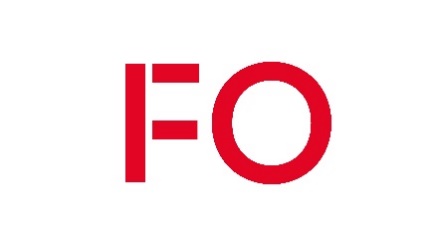 TRØNDELAGForslagTIL SAK NR. …………….		FRA ……………………………………………………………..…TRØNDELAGForslagTIL SAK NR. …………….		FRA ……………………………………………………………..…TRØNDELAGForslagTIL SAK NR. …………….		FRA ……………………………………………………………..…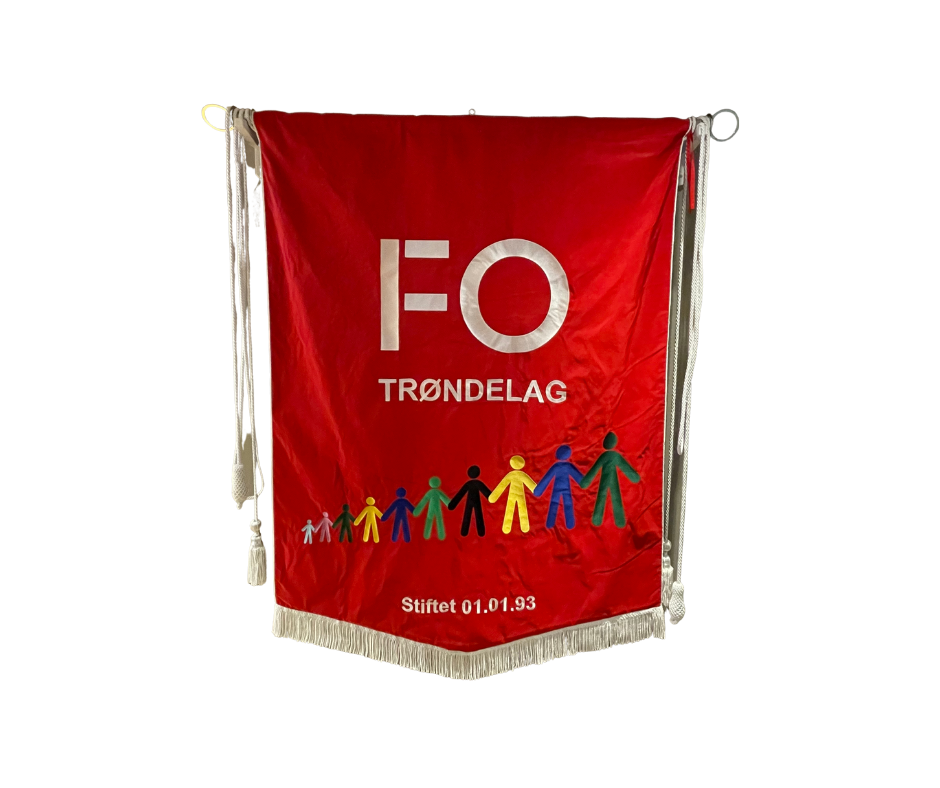 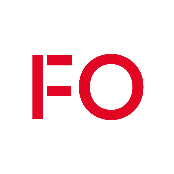 FO (Fellesorganisasjonen) er fagforeningen og profesjonsforbundet for barnevernspedagoger,sosionomer, vernepleiere og velferdsvitere.FO (Fellesorganisasjonen) er fagforeningen og profesjonsforbundet for barnevernspedagoger,sosionomer, vernepleiere og velferdsvitere.Verv NavnProfesjonAvdelingsslederNils KarlsholmSosionomNestlederSylvi DybvikSosionomAvdelingssekretærMarit Monsø BosnessBarnevernspedagogAvdelingssekretærBente Aune BragstadBarnevernspedagogAvdelingssekretærElin Nilsen OksvoldBarnevernspedagogLS-representantLise KrangnesVernepleierProfesjonsfaglig bvpMonica FinstadBarnevernspedagogProfesjonsfaglig sosAnn Kristin NygårdSosionomProfesjonsfaglig vplGisle HallanVernepleierLeder TPURuna HjertøSosionomLeder Internasjonalt utvalgKarin BergstrømSosionomLeder seniorutvalgetOdd GunnesSosionomStyremedlem Trondheimskl.Arnhild SkaanesVernepleierFO-studentElin ThommassenSosionomFra høsten 2022FO-studentBjørn Vidar VeisethVernepleierFra høsten 2022VaraSiv SingsåsVernepleierVaraMarit HilstadBarnevernspedagogVaraTrond ReitanSosionomVerv NavnProfesjonLeder sosionomeneAnn Kristin NygårdSosionomMedlemFlorance MoufackSosionomMedlemEivind Mikal FjereideSosionomMedlemTrine ThorolvsenSosionomLeder barnevernspedagogeneMonica FinstadBarnevernspedagogMedlemMarit GunnesBarnevernspedagogMedlemIngrid Angelo RathBarnevernspedagogMedlemAnn Kristin SolbergBarnevernspedagogLeder vernepleierneGisle HallanVernepleierMedlemLise KrangnesVernepleierMedlemEirik ArnesenVernepleierMedlemVebjørn Olsen StorvigVernepleierVerv NavnProfesjonLeder Runa HjertøSosionomMedlemSiv Anita HaukdalSosionomMedlemSolveig GangåsBarnevernspedagogTil vår 2023MedlemArnhild SkaanesVernepleierMedlemEirik StrandbakkeVernepleierMedlemLene NæsgaardVernepleierUt 2022MedlemIda Marie LiabøVernepleierFra mai 2023Verv NavnProfesjonLederKarin BergstrømSosionomMedlemVigdis Troøyen FoseideSosionomMedlemOdd Harald BjørnøySosionomMedlem Anna KittelsaaSosionomMedlemBjørg NesetVernepleierMedlemAlex OwenBarnevernspedagogMedlemLina LorentsenVernepleierVerv NavnProfesjonLederOdd GunnesSosionomMedlemKnut HeimsjøSosionomMedlemTerje HaugsethSosionomMedlem Pål EikbuSosionomMedlemInger Aslaug GranbySosionomMedlemBjørg NesetVernepleierFra mai 2023MedlemLillian BjerkeVernepleierMedlemKirsti NordstrømVernepleierMedlemKetil Beer JohansenVernepleierMedlemAnita NessSosionomFra sept. 2023Verv NavnProfesjonLederJonny BergSosionomMedlemAnne GrytbakkBarnevernspedagogMedlemPia VollanVernepleierFra april 2022VaramedlemStine M. HenriksenVernepleierVaramedlemTrude Wiggen LøvåsBarnevernspedagogVaramedlemBjørn Johan Hafstad-SkjerveSosionomVerv NavnProfesjonLederMarit HilstadBarnevernspedagogMedlemJulie VikanBarnevernspedagogMedlemBjørn SolbergSosionomMedlemElse HeggliSosionomMedlemJuan Pablo Perez ToscaniVernepleierUt 2022Medlem Stig HolmvikVernepleierUt 2022MedlemRobert LundVernepleierFra 2023MedlemKristoffer NicolaisenVernepleierFra 2023MedlemMari Fosseide WestbyeBarnevernspedagogMedlemGunvor WærnesVernepleierMedlemKristin Sakshaug KirknesSosionomVerv NavnProfesjonFast medlem, AvdelingsslederNils Karlsholm SosionomFast medlemLise KrangnesVernepleierVara for avdelingslederSylvi DybvikSosionomVara for fast medlemTrond ReitanSosionomVara for fast medlemMonika FinstadBarnevernspedagogVerv NavnProfesjonProfesjonsfaglig råd, bvpIngrid Angelo RathBarnevernspedagogProfesjonsfaglig råd, sosTrond ReitanSosionomProfesjonsfaglig råd, vplGisle HallanVernepleierProfesjonsfaglig råd, vplNina SveanVernepleierTil sommer 2023Verv NavnProfesjonMedlemBernt BarstadVernepleierVerv NavnProfesjonMedlemLene NæsgaardVernepleierSpekterMedlemArnhild SkaanesVernepleierKSMedlemSiv Anita HaukdalSosionomStatVerv NavnProfesjonFaggruppe psykisk helseAnne Marit HasselSosionomFaggruppe somatiske sykehusLinn BjerkeSosionomFaggruppe kriminalomsorgAril HaugrønningSosionomFaggruppe universitet, høgskole og forskningsinstitusjonerGunn Eva Solum MyhrenVernepleierFagruppe, spesielle institusjoner og habiliteringstjenesteBernt BarstadVernepleierVerv NavnProfesjonMedlem Solveig TømmeråsBarnevernspedagogVerv NavnProfesjonFast medlemNils KarlsholmSosionomVaraSylvi DybvikSosionomVerv NavnProfesjonFastMarit Monsø BosnessBarnevernspedagogFastSylvi DybvikSosionomFastElin Nilsen OksvoldBarnevernspedagogVaraBente Aune BragstadBarnevernspedagogVaraTrond ReitanSosionomVerv NavnProfesjonMedlem AUMarit HilstadBarnevernpedagogMedlem  - Bente Aune BragstadBarnevernspedagogVerv NavnProfesjonStyremedlem (AU)Runa HjertøSosionomMedlem i valgkomiteenSylvi DybvikSosionomRep.skapsmedlemSylvi DybvikSosionomRep.skapsmedlemTrond ReitanSosionomRep.skapsmedlemAnn Kristin NygårdSosionomVerv NavnProfesjonFast medlemLise KrangnesVernepleierVerv NavnProfesjonFast medlemBård SandtrøVernepleierVerv NavnProfesjonFast medlemMona Synnøve FremstadVernepleierVerv NavnProfesjonFast medlemElin Nilsen OksvoldBarnevernspedagogVaraNils KarlsholmSosionomVerv NavnProfesjonRep.skapsmedlemNils KarlsholmSosionomRepskapsmedlemArnhild H. SkaanesVernepleierRep.skapsmedlemMari Fosseide VestbyBarnevernspedagogVara rep.skapTrond ReitanSosionomVara rep.skapSolveig GangåsBarnevernspedagogMedlem valgkomiteenSylvi DybvikSosionomVerv NavnProfesjonMedlemBente Aune BragstadBarnevernspedagog«Revisor»Elin Nilsen OksvoldBarnevernspedagogVerv NavnProfesjonMedlemTrond ReitanSosionomVerv NavnProfesjonMedlemBjørn Vidar VeisethVernepleierstudentVerv NavnProfesjonFast medlemBjørg NesetVernepleierVaraTrond ReitanSosionomVerv NavnProfesjonMedlemSylvi DybvikSosionomTemaDeltagere:Trondheimskonferansen 28.-30.1.7Ferieloven20Representantskapsmøte 15.-16. mars: Skolering prinsipprogram, virksomme tiltak, FOs kommunikasjonsstrategi, FO-handlingsplan/verdenskafe63Nettverkssamling – Miljøterapeuter i skolen20Arbeidslivskurs 4.-7. april20Arbeidslivskurs 5.-8. september7Tillitsvalgtskolering – Ansettelser FO TrondheimTillitsvalgtsamling juni40Tariffkonferansen juni40Turnuskurs10Tillitsvalgtsamling oktober25Arbeidstid - dagskurs30Representantskap 31. oktober – 2. november; Miljøterapeuter i skolen, vernepleierkompetanse i tjenester for mennesker med utviklingshemming, organisasjonssaker60Vold og trusler - Namsos15Vold og trusler – Trondheim80Workshops yrkesetikk på studiestedeneDiv digitale nettverkssamlingerHedring av langt medlemskap18REPRESENTASJON:LOs regionråd 5 møter1LOs regionkonferanse mars og oktober4Arendalsuka1Kommunalkonferansen 2TemaDeltagere:Jobbsøkerkurs Nord universitet, Namsos, januarTrondheimskonferansen 27.- 29.januar 9Tillitsvalgtsamling (yrkesskade m.m.) - februar55Jobbsøkekurs på Tungasletta - februarFerieloven – digitalt 16. februar12Arbeidslivskurs 6.-9. mars16Kvinnekurs - landsdekkende2Sosialfaget i midten 17.-19. mars – profesjonsfaglig utv40Representantskapsmøte 1/2023; LM-saker, fagdag om NAV68Digitalt opplæring på arbeidstid og fleksitid/overtid 9.juniTariffkonferanse 14. juni70Representantskap 2/2023 15. jun; valgkampssaker70Arbeidslivskurs  4.-7 september16Turnuskurs 19.-21 september20Praksisforberedelser studenter Levanger 19. septemberYrkesetisk workshop, vernepleierstudent Trondheim 25. septemberLandsmøteforberedelser – 5 delagatmøter17Representantskap 3/2023 17.-18. oktober; psykisk helsevern og sosialfaglig kompetanse, organisasjonssaker70Hedring av langt medlemsskap 17. oktober20Landsmøte 15.-19 november22Fagdag barnevern 4 desember120REPRESENTASJON:Samling fylkessekretærer, kurs - januar3LO – Favør konferanse - januar1Strategisamlinger i regi FO sentralt2Kommunalkonferansen1Barnevernsambandets konferanse 1.-2 juni2Årsmøte LO Stat Trøndelag1Faglig valgkampkomite LO Trøndelag1LOs regionråd 4 møter2LO-Favør komite flere møter1Markering kvinnedagen 8.mars3Valgkamputvalgsmøter1LOs regionkonferanse 2.-3. februar og 31. oktober – 1. november4LO for Alle- div møter2Årskonferansen LO-juridiske5FO TRØNDELAGRESULTATREGNSKAP 31.12.Note20232022Driftsinntekter:Tilskudd5 711 0005 367 000Andre inntekter160 223114 460OU-Midler KS348 348814 721OU-midler andre kurs720 689485 228Sum driftsinntekter6 940 2606 781 409Driftskostnader:Kontingenter162 204152 451Lønns-og personalkostnader23 137 0862 867 822Avskrivninger361 07564 224Lokaler/kontorkostnader755 709707 496Andre driftskostnader3 334 6432 855 787Sum driftskostnader7 450 7186 647 781Driftsresultat-510 458133 628Finansinntekter/-kostnader:Renteinntekter3 6033 753Sum finansinntekter/-kostnader3 6033 753Årets resultat-506 855137 381FO  AVDELING: TRØNDELAGBALANSE PR 31.12.Note2023202320222022EIENDELERAnleggsmidler:Varige driftsmidler:Kontormaskiner/inventar390 25790 25763 42063 420IT utstyr340 74240 74245 01545 015Sum anleggsmidler130 999130 999108 436108 436Omløpsmidler:Fordring på FO Sentralt429 59029 590471 005471 005Kortsiktige fordringer23 12823 12800Bankinnskudd, kontanter 51 200 5751 200 5751 290 6121 290 612Sum omløpsmidler1 253 2931 253 2931 761 6171 761 617SUM EIENDELER1 384 2921 384 2921 870 0531 870 053EGENKAPITAL OG GJELDEgenkapital:Opptjent egenkapitalAnnen egenkapital6854 302854 3021 361 1561 361 156Sum egenkapital854 302854 3021 361 1561 361 156Kortsiktig gjeld:Leverandørgjeld179 528179 528182 992182 992Gjeld til  FO sentralt45 6005 60000Skyldig offentlige avgifter173 328173 328152 271152 271Påløpne feriepenger171 535171 535173 633173 633Sum kortsiktig gjeld529 991529 991508 896508 896Sum gjeldSUM EGENKAPITAL OG GJELD1 384 2921 384 2921 870 0531 870 053Sted: ………………….Dato: …………..Sted: ………………….Dato: …………..Navn:Navn:Navn:Styreleder:StyremedlemStyremedlemNavn:Navn:Note 1 – RegnskapsprinsipperNote 1 – RegnskapsprinsipperNote 1 – RegnskapsprinsipperResultat og balanse er utarbeidet i samsvar med regnskapsloven og god regnskapskikk.Resultat og balanse er utarbeidet i samsvar med regnskapsloven og god regnskapskikk.Resultat og balanse er utarbeidet i samsvar med regnskapsloven og god regnskapskikk.Resultat og balanse er utarbeidet i samsvar med regnskapsloven og god regnskapskikk.Resultat og balanse er utarbeidet i samsvar med regnskapsloven og god regnskapskikk.Resultat og balanse er utarbeidet i samsvar med regnskapsloven og god regnskapskikk.Resultat og balanse er utarbeidet i samsvar med regnskapsloven og god regnskapskikk.Resultat og balanse er utarbeidet i samsvar med regnskapsloven og god regnskapskikk.Note 2 - Lønnskostnader og andre ytelser Note 2 - Lønnskostnader og andre ytelser Note 2 - Lønnskostnader og andre ytelser Det er registrert følgende lønnskostnader og ytelser i avdelingen de siste to årene:Det er registrert følgende lønnskostnader og ytelser i avdelingen de siste to årene:Det er registrert følgende lønnskostnader og ytelser i avdelingen de siste to årene:Det er registrert følgende lønnskostnader og ytelser i avdelingen de siste to årene:Det er registrert følgende lønnskostnader og ytelser i avdelingen de siste to årene:Det er registrert følgende lønnskostnader og ytelser i avdelingen de siste to årene:Det er registrert følgende lønnskostnader og ytelser i avdelingen de siste to årene:Det er registrert følgende lønnskostnader og ytelser i avdelingen de siste to årene:2023202320232022LønnskostnaderLønnskostnaderLønnskostnader2 408 9542 408 9542 408 9542 322 835ArbeidsgiveravgiftArbeidsgiveravgiftArbeidsgiveravgift293 590293 590293 590271 218PensjonskostnaderPensjonskostnaderPensjonskostnader326 896326 896326 896195 057Andre ytelserAndre ytelserAndre ytelser107 646107 646107 64678 712Refunderte sykepengerRefunderte sykepengerRefunderte sykepenger0000Sum lønnskostnaderSum lønnskostnaderSum lønnskostnader3 137 0863 137 0863 137 0862 867 822Faste lønnskostnader for avdelingsleder utgjør kr 788 317. Faste lønnskostnader for avdelingsleder utgjør kr 788 317. Faste lønnskostnader for avdelingsleder utgjør kr 788 317. Faste lønnskostnader for avdelingsleder utgjør kr 788 317. Faste lønnskostnader for avdelingsleder utgjør kr 788 317. Faste lønnskostnader for avdelingsleder utgjør kr 788 317. Lønnskostnader til avdelingssekretær dekkes av FO sentralt. Lønnskostnader til avdelingssekretær dekkes av FO sentralt. Lønnskostnader til avdelingssekretær dekkes av FO sentralt. Lønnskostnader til avdelingssekretær dekkes av FO sentralt. Lønnskostnader til avdelingssekretær dekkes av FO sentralt. Lønnskostnader til avdelingssekretær dekkes av FO sentralt. Øvrige ytelser til avdelingssekretær dekkes lokalt.Øvrige ytelser til avdelingssekretær dekkes lokalt.Øvrige ytelser til avdelingssekretær dekkes lokalt.2 0232 0232 0232022Note 3 – DriftsmidlerNote 3 – DriftsmidlerNote 3 – DriftsmidlerInventar/Inventar/Inventar/Inventar/utstyrutstyrutstyrutstyrAkk anskaffelseskost 01.01.Akk anskaffelseskost 01.01.Akk anskaffelseskost 01.01.321 674321 674321 674303 741Årets tilgangÅrets tilgangÅrets tilgang56 40656 40656 40617 933Akk anskaffelseskost 31.12.Akk anskaffelseskost 31.12.Akk anskaffelseskost 31.12.378 080378 080378 080321 674Akk. avskrivninger pr 01.01Akk. avskrivninger pr 01.01Akk. avskrivninger pr 01.01258 254258 254258 254240 177Årets avskrivninger inventar og utstyrÅrets avskrivninger inventar og utstyrÅrets avskrivninger inventar og utstyr12 98812 98812 9881 494Årets avskrivninger fagforeningsfaneÅrets avskrivninger fagforeningsfaneÅrets avskrivninger fagforeningsfane16 58216 58216 58216 582Sum akk. avskrivninger 31.12.Sum akk. avskrivninger 31.12.Sum akk. avskrivninger 31.12.287 823287 823287 823258 254Bokført verdi pr 31.12.Bokført verdi pr 31.12.Bokført verdi pr 31.12.90 25790 25790 25763 420Note 3 - Driftsmidler EDBNote 3 - Driftsmidler EDBNote 3 - Driftsmidler EDBEDBEDBEDBEDBAkk anskaffelseskost 01.01.Akk anskaffelseskost 01.01.Akk anskaffelseskost 01.01.781 839781 839781 839758 000Årets tilgangÅrets tilgangÅrets tilgang27 23327 23327 23323 839Akk anskaffelseskost 31.12.Akk anskaffelseskost 31.12.Akk anskaffelseskost 31.12.809 072809 072809 072781 839Akk. avskrivninger pr 01.01Akk. avskrivninger pr 01.01Akk. avskrivninger pr 01.01736 824736 824736 824690 676Årets avskrivningerÅrets avskrivningerÅrets avskrivninger31 50631 50631 50646 148Sum akk. avskrivninger 31.12.Sum akk. avskrivninger 31.12.Sum akk. avskrivninger 31.12.768 330768 330768 330736 824Bokført verdi pr 31.12.Bokført verdi pr 31.12.Bokført verdi pr 31.12.40 74240 74240 74245 015Note 4 - Mellomværende FO sentralt og avdelingerNote 4 - Mellomværende FO sentralt og avdelingerNote 4 - Mellomværende FO sentralt og avdelinger2023202320232022Fordring FO SentraltFordring FO SentraltFordring FO Sentralt29 59029 59029 590471 005Leverandørgjeld FO SentraltLeverandørgjeld FO SentraltLeverandørgjeld FO Sentralt5 6005 6005 6000Mellomværende til FO sentraltMellomværende til FO sentraltMellomværende til FO sentralt23 99023 99023 990471 005Note 5 - BankinnskuddNote 5 - BankinnskuddNote 5 - Bankinnskudd2023202320232022Bundne midler (skattetrekkskonto)Bundne midler (skattetrekkskonto)Bundne midler (skattetrekkskonto)69 89769 89769 89775 622Ubundne midlerUbundne midlerUbundne midler1 130 6781 130 6781 130 6781 214 990Sum bankinnskuddSum bankinnskuddSum bankinnskudd1 200 5751 200 5751 200 5751 290 612Note  6 - EgenkapitalNote  6 - EgenkapitalNote  6 - Egenkapital2023202320232022Egenkapital  01.01.Egenkapital  01.01.Egenkapital  01.01.1 361 1561 361 1561 361 1561 223 775Årets resultatÅrets resultatÅrets resultat-506 855-506 855-506 855137 381Egenkapital  31.12.Egenkapital  31.12.Egenkapital  31.12.854 302854 302854 3021 361 156BUDSJETT 2024BUDSJETT 2024INNTEKTERInntekter pr.31.12.2023Revidert budsjettBudsjettKontonr202320243100Tilskudd fra FO sentralt5 711 000        5 711 000    8 175 000 3930Andre inntekter/refusjoner 160 223           142 800       130 000 3940OU midler fra FO sentralt KS348 348          325 000       343 500 3945Ref. fra FO Sentralt div. kurs720 689        1 000 000       640 000 SUM INNTEKTER6 940 260       7 178 800    9 288 500 UTGIFTERRevidertKostnader prbudsjettBudsjettGruppeSpesifikasjon pr. formålsgruppe 31.12.20232023202410FO Trøndelag internt771 647          670 000       820 000 20Fagpolitisk arbeid197 276          225 500       286 000 30Yrkesfaglig arbeid305 828          450 000       150 000 40Organisasjon og informasjon731 227          665 000       475 000 50Tillitsvalgtskolering863 594          995 000    1 000 000 60Klubber307 756          657 500       552 500 70Drift kontor4 253 340       4 415 000    6 411 500 80Internasjonalt arbeid20 000            50 000          45 000  SUM UTGIFTER7 450 668       8 128 000    9 740 000 DRIFTSRESULTATRevidertOverskudd /UnderskuddResultat prbudsjettBudsjett31.12.2023 20232024Resultat før finansinnt./-kostn-510 408-451 500Renteinntekter bankinnskudd3 7530Renteutgifter                  -         (506 655)                      -        (451 500)3100Inntekter pr31.12.2023Revidert budsjett 2023Budsjett 2024Tilskudd fra FO sentralt5 711 0005 711 0008 175 0003210Inntekter pr 31.12.2023Revidert budsjett 2023Budsjett 2024Kursinntekter3930Inntekter pr 31.12.2023  Revidert budsjett 2023Budsjett 2024Andre inntekter160 260142 800130 0003940  Inntekter pr31.12.2023  Revidert budsjett 2023Budsjett 2024OU midler 348 348325 000343 5003945Inntekter pr  31.12.2023Revidert budsjett 2023Budsjett 2024Ref. fra FO sentralt for div. kurs720 6891000 000640 0001010, 1012Kostnader pr
31.12.2023  
Revidert budsjett 2023Budsjett 2024Årsmøte200 000Representantskapsmøter664 316500 000400 0001015Kostnader pr
31.12.2023  Revidert budsjett 2023Budsjett 2024Styremøter57 22060 00060 0001016Kostnader pr
31.12.2023  Revidert budsjett 2023Budsjett 2024AU- møter46 13760 00060 0001030Kostnader pr
31.12.2023  Revidert budsjett 2023Budsjett 2024Politiske utvalg – andre2 76440 00040 0001083Kostnader pr
31.12.2023  Revidert budsjett 2023Budsjett 2024Medlemsmøter231 10 00030 0002010Kostnader pr
31.12.2023  Revidert budsjett 2023Budsjett 2024Forhandlinger tariff010 00010 0002020Kostnader pr
31.12.2023  Revidert budsjett 2023Budsjett 2024Medlemssaker /personalsaker7 23015 00015 0002022Kostnader pr
31.12.2023  Revidert budsjett 2023Budsjett 2024Medlemsrettede aktiviteter28 75350 500121 0002027Kostnader pr
31.12.2023  Revidert budsjett 2023Budsjett 2024Hedring av medlemmer med langt medlemskap18 97950 00050 0002030Kostnader pr
31.12.2023  Revidert budsjett 2023Budsjett 2024Eksterne fagpolitiske konferanser 134 01595 00085 0002035Kostnader pr
31.12.2023  Revidert budsjett 2023Budsjett 2024Klubbaktiviteter/medlemsmøter2055Kostnader pr
31.12.2023  Revidert budsjett 2023Budsjett 2024Bevilgninger5 0005 0005 0003040Kostnader pr
31.12.2023  Revidert budsjett 2023Budsjett 2024Eksterne profesjonsfaglige konferanser16 78030 0003042Kostnader pr
31.12.2023  Revidert budsjett 2023Budsjett 2024Egne profesjonsfaglige konferanser289 048420 000150 0004010Kostnader pr
31.12.2023  Revidert budsjett 2023Budsjett 2024LO kontingent158 076160 000170 0004015Kostnader pr
31.12.2023  Revidert budsjett 2023Budsjett 2024Andre kontingenter4 8785 0005 0004030Kostnader pr
31.12.2023  Revidert budsjett 2023Budsjett 2024Verving/profilering/egne trykksaker568 324500 000300 0005010, 5016, 5022Kostnader pr
31.12.2023  Revidert budsjett 2023Budsjett 2024Arbeidslivskurs 236 519250 000240 000Kvinnekurs30 000Turnuskurs126 379170 000120 0005020, 5024Kostnader pr
31.12.2023  Revidert budsjett 2023Budsjett 2024Forhandlingskurs107 240120 000200 000Organisasjonskurs0100 0005070Kostnader pr
31.12.2023  Revidert budsjett 2023Budsjett 2024Tillitsvalgtskolering296 189270 000280 000 5080Kostnader pr
31.12.2023  Revidert budsjett 2023Budsjett 2024Annen tillitsvalgtskolering97 267150 00030 0006010Kostnader pr
31.12.2023  Revidert budsjett 2023Budsjett 2024Klubbtilskudd125 256200 000200 0006021Kostnader pr
31.12.2023  Revidert budsjett 2023Budsjett 2024Klubbtilskudd FO-studentene 44 87475 00075 0006022,6023Kostnader pr
31.12.2023  Revidert budsjett 2023Budsjett 2024Klubbtilskudd Trondheim kommune16 202100 00080 000Klubbtilskudd St. Olav40 00040 0006024Kostnader pr
31.12.2023  Revidert budsjett 2023Budsjett 2024Klubbtilskudd Bufetat28 409105 00070 0006025Kostnader pr
31.12.2023  Revidert budsjett 2023Budsjett 2024Klubbtilskudd Kif region nord46 52437 50037 5006070Kostnader pr
31.12.2023  Revidert budsjett 2023Budsjett 2024Klubbarbeid/klubbmøter21 116100 00050 000 7010, 7018, 7030, 7031, 7032, 7040, 7044, 7090Kostnader pr
31.12.2023  Revidert budsjett 2023Budsjett 2024Lønn, sos.avg., pensj.kostn.- leder1 044 8611 000 0001 000 500Lønn, sos.avg., pensj.kostn. – nestleder og avd.sekretærer1 987 2602 000 0004 000 000Bilgodtgjørelse - fast , innberetn pliktig 92 75480 00080 000Telefon/mobil/bredbånd/ Innberetningsplikt 52 71870 00070 000Dekning aviser innberetningsplikt25 24023 00023 000 Personalopplæring/ egenutvikling § 7.137 50037 500Overtidsmat/transport etter regning18810 0002 000Ytelser iht Reglement for lønna tillitsvalgte3 49013 00013 0007058Kostnader pr
31.12.2023  Revidert budsjett 2023Budsjett 2024Velferdstiltak/gaver etc.5 1428 0008 0007060Kostnader pr
31.12.2023  Revidert budsjett 2023Budsjett 2024Kontorlokaler: husleie/strøm/renhold/alarm755 909750 000800 0007070Kostnader pr
31.12.2023  Revidert budsjett 2023Budsjett 2024Kontordrift: litteratur, porto, rekvisita m.m.56 297100 00080 0007072Kostnader pr
31.12.2023  Revidert budsjett 2023Budsjett 2024Inventar: kontorstol, bord, fane og diverse utstyr29 56941 00050 0007080Kostnader pr
31.12.2023  Revidert budsjett 2023Budsjett 2024EDB 112 179145 000120 0007082, 7084, 7094 7098Kostnader pr
31.12.2023  Revidert budsjett 2023Budsjett 2024Kopi64 13580 00070 000Kontortelefon/-bredbånd, mobiler på kontoret14 71850 00050 000Gebyrer4 3952 5002 500Annet 3 9965 0005 0008011Kostnader pr
31.12.2023  Revidert budsjett 2023Budsjett 2024Internasjonalt prosjekt: Madagaskar-prosjekt20 00045 00045 0008080Kostnader pr
31.12.2023  Revidert budsjett 2023Budsjett 2024Internasjonalt arbeid /bevilgninger 05 000Arbeidsområde Arbeidsområde Antall medlemmerAntall representanterAntall representanterKSKSKSKSKSOrkland/Heim/RindalOrkland/Heim/Rindal40+18+3=6133Frøya/HitraFrøya/Hitra11+10=2111Oppdal/RennebuOppdal/Rennebu35+4=3922Melhus/Midtre Gauldal/SkaunMelhus/Midtre Gauldal/Skaun58+18+33=10944MalvikMalvik3222Røros/HoltålenRøros/Holtålen15+3=1811Indre Fosen/Ørland/ÅfjordIndre Fosen/Ørland/Åfjord29+10+8=4722Trondheim/Stavne arbeid og kompetanseTrondheim/Stavne arbeid og kompetanse1040+17=10571616Leka/NærøysundLeka/Nærøysund0+29=2922Namsos/Flatanger/Osen/OverhallaNamsos/Flatanger/Osen/Overhalla94+0+0+17=11144Høylandet/Grong/Namsskogan/Røyvik/Snåsa/ LierneHøylandet/Grong/Namsskogan/Røyvik/Snåsa/ Lierne8+19+2+1+0+2=3222Steinkjer/InderøySteinkjer/Inderøy124+11=13544Levanger/VerdalLevanger/Verdal54+37=9133Frosta/Stjørdal/Meråker/Tydal/SelbuFrosta/Stjørdal/Meråker/Tydal/Selbu1+106+7+3+6=12344FylkeskommunenFylkeskommunen8333NHONHONHONHONHODedicare AS/Dedicare Management AS/Ecura Bo og Habilitering AS Avd Midt-Norge 1+2+3+4/Frelsesarmeen Avd Trondheim Korps/Frelsesarmeens Barne og Familievern Avd Bjørkhagen/Frelsesarmeens Barne- og Familievern Avd Eikebo/Frelsesarmeens Barne- og Familievern Avd Hegglia/Frelsesarmeens Rusomsorg Avd Herberget Hveita/Frelsesarmeens Rusomsorg Avd Hveita Dagsenter/Fretex Pluss AS Avd Trondheim/Human Care AS Avd Trondheim/Human Care Ung AS/Human Care Ung AS Avd Selsbakk/Human Care Ung AS Avd Tanem/Ntnu Samfunnsforskning AS/Olivia Solhaugen AS Avd Granhaugen/Olivia Solhaugen AS Avd Heimstad/Stendi AS Bv Stjernen/Stendi AS Ot Havgløtt/Stendi AS Region Midt Bv Birka/Stendi AS Region Midt Bv Fossøya/Stendi AS Region Midt Bv Havro/Stendi AS Region Midt Bv Kompasset/Stendi AS Region Midt Bv Liatunet/Stendi Assistanse AS Region MidtDedicare AS/Dedicare Management AS/Ecura Bo og Habilitering AS Avd Midt-Norge 1+2+3+4/Frelsesarmeen Avd Trondheim Korps/Frelsesarmeens Barne og Familievern Avd Bjørkhagen/Frelsesarmeens Barne- og Familievern Avd Eikebo/Frelsesarmeens Barne- og Familievern Avd Hegglia/Frelsesarmeens Rusomsorg Avd Herberget Hveita/Frelsesarmeens Rusomsorg Avd Hveita Dagsenter/Fretex Pluss AS Avd Trondheim/Human Care AS Avd Trondheim/Human Care Ung AS/Human Care Ung AS Avd Selsbakk/Human Care Ung AS Avd Tanem/Ntnu Samfunnsforskning AS/Olivia Solhaugen AS Avd Granhaugen/Olivia Solhaugen AS Avd Heimstad/Stendi AS Bv Stjernen/Stendi AS Ot Havgløtt/Stendi AS Region Midt Bv Birka/Stendi AS Region Midt Bv Fossøya/Stendi AS Region Midt Bv Havro/Stendi AS Region Midt Bv Kompasset/Stendi AS Region Midt Bv Liatunet/Stendi Assistanse AS Region Midt13344VIRKEVIRKEVIRKEVIRKEVIRKEAglo Familiesenter/Aglo videregående skole/Alternativ Til Vold Stiftelsen Avd Trondheim/Betania Malvik Somatisk Rehabiliteringssenter/Blå Kors Barnas Stasjon Trondheim/Blå Kors Barnevern Malvik AS/Blå Kors Klinikk Lade/Blå Kors Kompasset Trondheim/Crux Hjem Steinkjer/Crux Stiftelsen Rostad/Familievernkontoret i Trondheim/Kong Carl Johans Arbeidsstiftelse/Lukas Stiftelsen/Markabygda Montessoriskole/N.k.s. Kvamsgrindkollektivet AS/Nok. Trøndelag/Peder Morset Stiftelse/Røde Kors Sør-Trøndelag/Signo Midt-Norge/Stiftelsen Amathea Avd Trøndelag/Stiftelsen Kirkens Bymisjon i Trøndelag/Stiftelsen Trondhjems Hospital/Aglo Familiesenter/Aglo videregående skole/Alternativ Til Vold Stiftelsen Avd Trondheim/Betania Malvik Somatisk Rehabiliteringssenter/Blå Kors Barnas Stasjon Trondheim/Blå Kors Barnevern Malvik AS/Blå Kors Klinikk Lade/Blå Kors Kompasset Trondheim/Crux Hjem Steinkjer/Crux Stiftelsen Rostad/Familievernkontoret i Trondheim/Kong Carl Johans Arbeidsstiftelse/Lukas Stiftelsen/Markabygda Montessoriskole/N.k.s. Kvamsgrindkollektivet AS/Nok. Trøndelag/Peder Morset Stiftelse/Røde Kors Sør-Trøndelag/Signo Midt-Norge/Stiftelsen Amathea Avd Trøndelag/Stiftelsen Kirkens Bymisjon i Trøndelag/Stiftelsen Trondhjems Hospital/14844STATSTATSTATSTATSTATNAV Stat/ØkonomitjenestenNAV Stat/Økonomitjenesten241 (minus 1)1 (minus 1)StatsforvalterenStatsforvalteren1111BufetatBufetat18655NTNU/Nord UniversitetNTNU/Nord Universitet23+11=3422Integrerings- og Mangfoldsdirektoratet Midt-Norge/Konfliktrådet i Sør-Trøndelag/Kriminalomsorgen Region Nord Avd Administrasjon/Pasient- og Brukerombudet i Trøndelag Avd Steinkjer/Statens Barnehus Trondheim/Trondheim Fengsel Avd Nermarka/Trøndelag Friomsorgskontor Trondheim/Trøndelag PolitidistriktIntegrerings- og Mangfoldsdirektoratet Midt-Norge/Konfliktrådet i Sør-Trøndelag/Kriminalomsorgen Region Nord Avd Administrasjon/Pasient- og Brukerombudet i Trøndelag Avd Steinkjer/Statens Barnehus Trondheim/Trondheim Fengsel Avd Nermarka/Trøndelag Friomsorgskontor Trondheim/Trøndelag Politidistrikt3022SPEKTERSPEKTERSPEKTERSPEKTERSPEKTERSt. Olavs hospital/Helse Nord-Trøndelag HF/Helse Midt-Norge RHFSt. Olavs hospital/Helse Nord-Trøndelag HF/Helse Midt-Norge RHF262+94=3567 (pluss 1)7 (pluss 1)Helseplattformen AS/Tyrilistiftelsen/Unicare Norge ASHelseplattformen AS/Tyrilistiftelsen/Unicare Norge AS13+9+2=241 1 STYRETSTYRETSTYRETSTYRETSTYRETStyretStyret1616 (24 med alle vara)16 (24 med alle vara)FastFastVaraVaraVaraLederNestleder3 AvdelingssekretærLandsstyrerepresentantElisabeth OlsenMonika FinstadJanne Marie ElgeseterMonika FinstadJanne Marie ElgeseterHovedtillitsvalgt Trondheim kommune Profesjonsfaglig ansvarlig BVP Profesjonsfaglig ansvarlig VPL Profesjonsfaglig ansvarlig SOS Leder tariffpolitisk utvalg Leder Internasjonalt utvalg Leder seniorutvalg3 Vara3 Vara3 StudentrepresentanterAntall medlemmer Representanter  1-25 1 26-50 2 51-100 3 101-175 4 176 – 250 5 251 – 325  6 326 – 400 7 401 – 475 8 476 – 550 9 551 – 625 10 626 – 700 11 701 – 775 12 776 – 850 13 851 – 925 14 926 – 1000 15 1001 – 1100  16 1101 – 120017